Obsah1	Úvod	32	Metadatové profily	43	Závěr	5Příloha 1 - Metadatový profil pro datovou sadu EURADIN	6Příloha 2 - Metadatový profil služby Geokódování	34Příloha 3 - Metadatový profil služby Sestavení adresy	46Příloha 4 - Metadatový profil služby "Fulltextové" vyhledávání	58Příloha 5 - Metadatový profil služby Validace adres	70Příloha 6 - Metadatový profil služby Ověření existence identifikátoru adresy	82Příloha 7 - Metadatový profil služby Blízké adresy	94Použité zdroje	106ÚvodSoučástí řešení úkolu je též navržení profilu metadat. Při analýze bylo přihlédnuto k existujícím profilům metadat a praxi, jak jsou metadata v podmínkách ČR a rezortu využívána.Metadatové profilyExistuje několik profilů pro metadata, které se vzájemně doplňují. Zastřešujícím jsou ISO normy. Jmenovitě se jedná o ISO 19115 [1] a na něj navazující ISO 19119 [2] a ISO 19139 [3] specifikující kódování metadat do XML.   Nejčastěji používaný je v podmínkách EU profil INSPIRE popsaný v nařízení EK [4] a specifikovaný Implementačními pravidly [5]. V rámci ČR byl pracovní skupinou pro metadata vytvořen tzv. národní metadatový profil [6] v rámci resortu zeměměřictví a katastru byl na základě předešlých dokumentů vytvořen resortní profil [7].V rámci analýz bylo přihlédnuto ke skutečnosti, že poslední citovaný profil se běžně využívá a splňuje všechny ostatní citované normy a je integrován i na geoportále  ČÚZK, kde je v současné době vystaveno již kolem stovky metadatových záznamů pro datové sady, služby i aplikace. Byla dokonce vyvinuta i aplikace pro naplňování metadat, jejímž výsledkem je validní XML metadatový záznam, který je možno poskytovat třetím stranám. Přikláníme se tak k názoru, že tvorba norem, kterou metadatový profil bezesporu je, má sloužit ke sjednocení způsobu předávání dat a nikoliv vytvářet další standardy.Součástí přílohy tohoto dokumentu jsou vyplněná metadata pro datovou sadu „EURADIN v podmínkách RUIAN“ a metadata pro zprovozněné služby. ZávěrProjekt EURADIN doporučuje, co se týče poskytování informací o datech a službách, netříštit praxi zaběhnutou v resortu zeměměřictví a katastru a doporučuje využití metadatového profilu ČÚZK.Příloha 1 - Metadatový profil pro datovou sadu EURADIN<?xml version="1.0" encoding="utf-8"?><gmd:MD_Metadata xsi:schemaLocation="http://www.isotc211.org/2005/gmd http://schemas.opengis.net/iso/19139/20060504/gmd/gmd.xsd" xmlns:gmd="http://www.isotc211.org/2005/gmd" xmlns:gco="http://www.isotc211.org/2005/gco" xmlns:gts="http://www.isotc211.org/2005/gts" xmlns:gmx="http://www.isotc211.org/2005/gmx" xmlns:xsi="http://www.w3.org/2001/XMLSchema-instance" xmlns:gml="http://www.opengis.net/gml" xmlns:xlink="http://www.w3.org/1999/xlink">  <gmd:fileIdentifier>    <gco:CharacterString>CZ-CUZK-EURADIN_CZ+_CR</gco:CharacterString>  </gmd:fileIdentifier>  <gmd:language>    <gmd:LanguageCode codeList="http://www.loc.gov/standards/iso639-2/" codeListValue="cze">cze</gmd:LanguageCode>  </gmd:language>  <gmd:characterSet>    <gmd:MD_CharacterSetCode codeList="http://standards.iso.org/ittf/PubliclyAvailableStandards/ISO_19139_Schemas/resources/codelist/ML_gmxCodelists.xml#MD_CharacterSetCode" codeListValue="utf8">utf8</gmd:MD_CharacterSetCode>  </gmd:characterSet>  <gmd:parentIdentifier>    <gco:CharacterString>    </gco:CharacterString>  </gmd:parentIdentifier>  <gmd:hierarchyLevel>    <gmd:MD_ScopeCode codeList="http://standards.iso.org/ittf/PubliclyAvailableStandards/ISO_19139_Schemas/resources/codelist/ML_gmxCodelists.xml#MD_ScopeCode" codeListValue="series">series</gmd:MD_ScopeCode>  </gmd:hierarchyLevel>  <gmd:hierarchyLevelName>    <gco:CharacterString>META_EURADIN_CZ+_CR_SERIES</gco:CharacterString>  </gmd:hierarchyLevelName>  <gmd:contact>    <gmd:CI_ResponsibleParty>      <gmd:individualName>        <gco:CharacterString>        </gco:CharacterString>      </gmd:individualName>      <gmd:organisationName xsi:type="gmd:PT_FreeText_PropertyType">        <gco:CharacterString>Výzkumný ústav geodetický, topografický a kartografický</gco:CharacterString>        <gmd:PT_FreeText>          <gmd:textGroup>            <gmd:LocalisedCharacterString locale="#locale-en">Research Institute of Geodesy, Topography and Cartography</gmd:LocalisedCharacterString>          </gmd:textGroup>        </gmd:PT_FreeText>      </gmd:organisationName>      <gmd:contactInfo>        <gmd:CI_Contact>          <gmd:phone>            <gmd:CI_Telephone>              <gmd:voice>                <gco:CharacterString>+420 226 802 351</gco:CharacterString>              </gmd:voice>              <gmd:facsimile>                <gco:CharacterString>+420 284 890 056</gco:CharacterString>              </gmd:facsimile>            </gmd:CI_Telephone>          </gmd:phone>          <gmd:address>            <gmd:CI_Address>              <gmd:deliveryPoint>                <gco:CharacterString>Ústecká 98</gco:CharacterString>              </gmd:deliveryPoint>              <gmd:city>                <gco:CharacterString>Zdiby</gco:CharacterString>              </gmd:city>              <gmd:postalCode>                <gco:CharacterString>250 66 Zdiby</gco:CharacterString>              </gmd:postalCode>              <gmd:country xsi:type="gmd:PT_FreeText_PropertyType">                <gco:CharacterString>Česká republika</gco:CharacterString>                <gmd:PT_FreeText>                  <gmd:textGroup>                    <gmd:LocalisedCharacterString locale="#locale-en">Czech Republic</gmd:LocalisedCharacterString>                  </gmd:textGroup>                </gmd:PT_FreeText>              </gmd:country>              <gmd:electronicMailAddress>                <gco:CharacterString>euradin@vugtk.cz</gco:CharacterString>              </gmd:electronicMailAddress>            </gmd:CI_Address>          </gmd:address>          <gmd:onlineResource>            <gmd:CI_OnlineResource>              <gmd:linkage>                <gmd:URL>http://www.vugtk.cz</gmd:URL>              </gmd:linkage>            </gmd:CI_OnlineResource>          </gmd:onlineResource>          <gmd:hoursOfService xsi:type="gmd:PT_FreeText_PropertyType">            <gco:CharacterString>po-pá 7-15:30 CET</gco:CharacterString>            <gmd:PT_FreeText>              <gmd:textGroup>                <gmd:LocalisedCharacterString locale="#locale-en">Mo-Fr 7:00 AM - 3:30 PM CET</gmd:LocalisedCharacterString>              </gmd:textGroup>            </gmd:PT_FreeText>          </gmd:hoursOfService>          <gmd:contactInstructions>            <gco:CharacterString>            </gco:CharacterString>          </gmd:contactInstructions>        </gmd:CI_Contact>      </gmd:contactInfo>      <gmd:role>        <gmd:CI_RoleCode codeList="http://standards.iso.org/ittf/PubliclyAvailableStandards/ISO_19139_Schemas/resources/codelist/ML_gmxCodelists.xml#CI_RoleCode" codeListValue="pointOfContact">pointOfContact</gmd:CI_RoleCode>      </gmd:role>    </gmd:CI_ResponsibleParty>  </gmd:contact>  <gmd:dateStamp>    <gco:Date>2013-09-09</gco:Date>  </gmd:dateStamp>  <gmd:metadataStandardName xsi:type="gmd:PT_FreeText_PropertyType">    <gco:CharacterString>ISO19115 (profil ČÚZK)</gco:CharacterString>    <gmd:PT_FreeText>      <gmd:textGroup>        <gmd:LocalisedCharacterString locale="#locale-en">ISO19115 (ČÚZK profile)</gmd:LocalisedCharacterString>      </gmd:textGroup>    </gmd:PT_FreeText>  </gmd:metadataStandardName>  <gmd:metadataStandardVersion>    <gco:CharacterString>2003/Cor.1:2006</gco:CharacterString>  </gmd:metadataStandardVersion>  <gmd:locale>    <gmd:PT_Locale id="locale-en">      <gmd:languageCode>        <gmd:LanguageCode codeList="http://standards.iso.org/ittf/PubliclyAvailableStandards/ISO_19139_Schemas/resources/codelist/ML_gmxCodelists.xml#LanguageCode" codeListValue="eng">eng</gmd:LanguageCode>      </gmd:languageCode>      <gmd:country>        <gmd:Country codeList="http://standards.iso.org/ittf/PubliclyAvailableStandards/ISO_19139_Schemas/resources/codelist/ML_gmxCodelists.xml#Country" codeListValue="GB">GB</gmd:Country>      </gmd:country>      <gmd:characterEncoding>        <gmd:MD_CharacterSetCode codeList="http://standards.iso.org/ittf/PubliclyAvailableStandards/ISO_19139_Schemas/resources/codelist/ML_gmxCodelists.xml#MD_CharacterSetCode" codeListValue="utf8">utf8</gmd:MD_CharacterSetCode>      </gmd:characterEncoding>    </gmd:PT_Locale>  </gmd:locale>  <gmd:referenceSystemInfo>    <gmd:MD_ReferenceSystem>      <gmd:referenceSystemIdentifier>        <gmd:RS_Identifier>          <gmd:authority>            <gmd:CI_Citation>              <gmd:title xsi:type="gmd:PT_FreeText_PropertyType">                <gco:CharacterString>Souřadnicový systém jednotné trigonometrické sítě katastrální</gco:CharacterString>                <gmd:PT_FreeText>                  <gmd:textGroup>                    <gmd:LocalisedCharacterString locale="#locale-en">Datum of Uniform Trigonometric Cadastral Network</gmd:LocalisedCharacterString>                  </gmd:textGroup>                </gmd:PT_FreeText>              </gmd:title>              <gmd:alternateTitle xsi:type="gmd:PT_FreeText_PropertyType">                <gco:CharacterString>S-JTSK / Krovak East North</gco:CharacterString>                <gmd:PT_FreeText>                  <gmd:textGroup>                    <gmd:LocalisedCharacterString locale="#locale-en">S-JTSK / Krovak East North</gmd:LocalisedCharacterString>                  </gmd:textGroup>                </gmd:PT_FreeText>              </gmd:alternateTitle>              <gmd:date>                <gmd:CI_Date>                  <gmd:date>                    <gco:Date>2012-11-05</gco:Date>                  </gmd:date>                  <gmd:dateType>                    <gmd:CI_DateTypeCode codeList="http://standards.iso.org/ittf/PubliclyAvailableStandards/ISO_19139_Schemas/resources/codelist/ML_gmxCodelists.xml#CI_DateTypeCode" codeListValue="revision">revision</gmd:CI_DateTypeCode>                  </gmd:dateType>                </gmd:CI_Date>              </gmd:date>              <gmd:otherCitationDetails>                <gco:CharacterString>                </gco:CharacterString>              </gmd:otherCitationDetails>            </gmd:CI_Citation>          </gmd:authority>          <gmd:code xsi:type="gmd:PT_FreeText_PropertyType">            <gco:CharacterString>5514</gco:CharacterString>            <gmd:PT_FreeText>              <gmd:textGroup>                <gmd:LocalisedCharacterString locale="#locale-en">5514</gmd:LocalisedCharacterString>              </gmd:textGroup>            </gmd:PT_FreeText>          </gmd:code>          <gmd:codeSpace>            <gco:CharacterString>EPSG</gco:CharacterString>          </gmd:codeSpace>        </gmd:RS_Identifier>      </gmd:referenceSystemIdentifier>    </gmd:MD_ReferenceSystem>  </gmd:referenceSystemInfo>  <gmd:identificationInfo>    <gmd:MD_DataIdentification>      <gmd:citation>        <gmd:CI_Citation>          <gmd:title xsi:type="gmd:PT_FreeText_PropertyType">            <gco:CharacterString>EURADIN_CZ+-ČR</gco:CharacterString>            <gmd:PT_FreeText>              <gmd:textGroup>                <gmd:LocalisedCharacterString locale="#locale-en">EURADIN_CZ+- Czech Republic</gmd:LocalisedCharacterString>              </gmd:textGroup>            </gmd:PT_FreeText>          </gmd:title>          <gmd:alternateTitle>            <gco:CharacterString>            </gco:CharacterString>          </gmd:alternateTitle>          <gmd:date>            <gmd:CI_Date>              <gmd:date>                <gco:Date>2009-08-01</gco:Date>              </gmd:date>              <gmd:dateType>                <gmd:CI_DateTypeCode codeList="http://standards.iso.org/ittf/PubliclyAvailableStandards/ISO_19139_Schemas/resources/codelist/ML_gmxCodelists.xml#CI_DateTypeCode" codeListValue="revision">revision</gmd:CI_DateTypeCode>              </gmd:dateType>            </gmd:CI_Date>          </gmd:date>          <gmd:identifier>            <gmd:RS_Identifier>              <gmd:code xsi:type="gmd:PT_FreeText_PropertyType">                <gco:CharacterString>CZ-00025615-VUGTK_EURADIN_CZ+_CR</gco:CharacterString>                <gmd:PT_FreeText>                  <gmd:textGroup>                    <gmd:LocalisedCharacterString locale="#locale-en">CZ-00025615-VUGTK_EURADIN_CZ+_CR</gmd:LocalisedCharacterString>                  </gmd:textGroup>                </gmd:PT_FreeText>              </gmd:code>              <gmd:codeSpace>                <gco:CharacterString>VÚGTK</gco:CharacterString>              </gmd:codeSpace>            </gmd:RS_Identifier>          </gmd:identifier>          <gmd:citedResponsibleParty>            <gmd:CI_ResponsibleParty>              <gmd:individualName>                <gco:CharacterString>                </gco:CharacterString>              </gmd:individualName>              <gmd:organisationName xsi:type="gmd:PT_FreeText_PropertyType">                <gco:CharacterString>Výzkumný ústav geodetický, topografický a kartografický</gco:CharacterString>                <gmd:PT_FreeText>                  <gmd:textGroup>                    <gmd:LocalisedCharacterString locale="#locale-en">Research Institute of Geodesy, Topography and Cartography</gmd:LocalisedCharacterString>                  </gmd:textGroup>                </gmd:PT_FreeText>              </gmd:organisationName>              <gmd:contactInfo>                <gmd:CI_Contact>                  <gmd:phone>                    <gmd:CI_Telephone>                      <gmd:voice>                        <gco:CharacterString>+420 226 802 351</gco:CharacterString>                      </gmd:voice>                      <gmd:facsimile>                        <gco:CharacterString>+420 284 890 056</gco:CharacterString>                      </gmd:facsimile>                    </gmd:CI_Telephone>                  </gmd:phone>                  <gmd:address>                    <gmd:CI_Address>                      <gmd:deliveryPoint>                        <gco:CharacterString>Ústecká 98</gco:CharacterString>                      </gmd:deliveryPoint>                      <gmd:city>                        <gco:CharacterString>Zdiby</gco:CharacterString>                      </gmd:city>                      <gmd:postalCode>                        <gco:CharacterString>250 66 Zdiby</gco:CharacterString>                      </gmd:postalCode>                      <gmd:country xsi:type="gmd:PT_FreeText_PropertyType">                        <gco:CharacterString>Česká republika</gco:CharacterString>                        <gmd:PT_FreeText>                          <gmd:textGroup>                            <gmd:LocalisedCharacterString locale="#locale-en">Czech Republic</gmd:LocalisedCharacterString>                          </gmd:textGroup>                        </gmd:PT_FreeText>                      </gmd:country>                      <gmd:electronicMailAddress>                        <gco:CharacterString>euradin@vugtk.cz</gco:CharacterString>                      </gmd:electronicMailAddress>                    </gmd:CI_Address>                  </gmd:address>                  <gmd:onlineResource>                    <gmd:CI_OnlineResource>                      <gmd:linkage>                        <gmd:URL>http://www.vugtk.cz</gmd:URL>                      </gmd:linkage>                    </gmd:CI_OnlineResource>                  </gmd:onlineResource>                  <gmd:hoursOfService xsi:type="gmd:PT_FreeText_PropertyType">                    <gco:CharacterString>Po-Pá 7-15:30 CET</gco:CharacterString>                    <gmd:PT_FreeText>                      <gmd:textGroup>                        <gmd:LocalisedCharacterString locale="#locale-en">Mo-Fr 7:00 AM - 3:30 PM CET</gmd:LocalisedCharacterString>                      </gmd:textGroup>                    </gmd:PT_FreeText>                  </gmd:hoursOfService>                  <gmd:contactInstructions>                    <gco:CharacterString>                    </gco:CharacterString>                  </gmd:contactInstructions>                </gmd:CI_Contact>              </gmd:contactInfo>              <gmd:role>                <gmd:CI_RoleCode codeList="http://standards.iso.org/ittf/PubliclyAvailableStandards/ISO_19139_Schemas/resources/codelist/ML_gmxCodelists.xml#CI_RoleCode" codeListValue="custodian">custodian</gmd:CI_RoleCode>              </gmd:role>            </gmd:CI_ResponsibleParty>          </gmd:citedResponsibleParty>          <gmd:otherCitationDetails>            <gco:CharacterString>            </gco:CharacterString>          </gmd:otherCitationDetails>        </gmd:CI_Citation>      </gmd:citation>      <gmd:abstract xsi:type="gmd:PT_FreeText_PropertyType">        <gco:CharacterString>Data EURADIN_CZ+ jsou rozšířením dat Registru územní identifikace, adres a nemovitostí (RÚIAN).</gco:CharacterString>        <gmd:PT_FreeText>          <gmd:textGroup>            <gmd:LocalisedCharacterString locale="#locale-en">EURADIN_CZ+ data are an extension of the Registry of Territorial Identification, Addresses and Real Estates (RUIAN) data.</gmd:LocalisedCharacterString>          </gmd:textGroup>        </gmd:PT_FreeText>      </gmd:abstract>      <gmd:purpose xsi:type="gmd:PT_FreeText_PropertyType">        <gco:CharacterString>Datová sada vzniká jako pilotní projekt k projektu TA ČR "Výzkum uplatnění závěrů projektu eContentplus s názvem EURADIN v podmínkách RUIAN".</gco:CharacterString>        <gmd:PT_FreeText>          <gmd:textGroup>            <gmd:LocalisedCharacterString locale="#locale-en">The dataset is created as a pilot project in the Technological Agency of the Czech Republic project "Research of Exploitation of Conclusions of the eContentplus Project with the Name EURADIN at the RUIAN Conditions"."</gmd:LocalisedCharacterString>          </gmd:textGroup>        </gmd:PT_FreeText>      </gmd:purpose>      <gmd:pointOfContact>        <gmd:CI_ResponsibleParty>          <gmd:individualName>            <gco:CharacterString>            </gco:CharacterString>          </gmd:individualName>          <gmd:organisationName xsi:type="gmd:PT_FreeText_PropertyType">            <gco:CharacterString>Výzkumný ústav geodetický, topografický a kartografický</gco:CharacterString>            <gmd:PT_FreeText>              <gmd:textGroup>                <gmd:LocalisedCharacterString locale="#locale-en">Research Institute of Geodesy, Topography and Cartography</gmd:LocalisedCharacterString>              </gmd:textGroup>            </gmd:PT_FreeText>          </gmd:organisationName>          <gmd:contactInfo>            <gmd:CI_Contact>              <gmd:phone>                <gmd:CI_Telephone>                  <gmd:voice>                    <gco:CharacterString>+420 226 802 351</gco:CharacterString>                  </gmd:voice>                  <gmd:facsimile>                    <gco:CharacterString>+420 284 890 056</gco:CharacterString>                  </gmd:facsimile>                </gmd:CI_Telephone>              </gmd:phone>              <gmd:address>                <gmd:CI_Address>                  <gmd:deliveryPoint>                    <gco:CharacterString>Ústecká 98</gco:CharacterString>                  </gmd:deliveryPoint>                  <gmd:city>                    <gco:CharacterString>Zdiby</gco:CharacterString>                  </gmd:city>                  <gmd:postalCode>                    <gco:CharacterString>250 66 Zdiby</gco:CharacterString>                  </gmd:postalCode>                  <gmd:country xsi:type="gmd:PT_FreeText_PropertyType">                    <gco:CharacterString>Česká republika</gco:CharacterString>                    <gmd:PT_FreeText>                      <gmd:textGroup>                        <gmd:LocalisedCharacterString locale="#locale-en">Czech Republic</gmd:LocalisedCharacterString>                      </gmd:textGroup>                    </gmd:PT_FreeText>                  </gmd:country>                  <gmd:electronicMailAddress>                    <gco:CharacterString>euradin@vugtk.cz</gco:CharacterString>                  </gmd:electronicMailAddress>                </gmd:CI_Address>              </gmd:address>              <gmd:onlineResource>                <gmd:CI_OnlineResource>                  <gmd:linkage>                    <gmd:URL>http://www.vugtk.cz</gmd:URL>                  </gmd:linkage>                </gmd:CI_OnlineResource>              </gmd:onlineResource>              <gmd:hoursOfService xsi:type="gmd:PT_FreeText_PropertyType">                <gco:CharacterString>po-pá 7-15:30 CET</gco:CharacterString>                <gmd:PT_FreeText>                  <gmd:textGroup>                    <gmd:LocalisedCharacterString locale="#locale-en">Mo-Fr 7:00 AM - 3:30 PM CET</gmd:LocalisedCharacterString>                  </gmd:textGroup>                </gmd:PT_FreeText>              </gmd:hoursOfService>              <gmd:contactInstructions>                <gco:CharacterString>                </gco:CharacterString>              </gmd:contactInstructions>            </gmd:CI_Contact>          </gmd:contactInfo>          <gmd:role>            <gmd:CI_RoleCode codeList="http://standards.iso.org/ittf/PubliclyAvailableStandards/ISO_19139_Schemas/resources/codelist/ML_gmxCodelists.xml#CI_RoleCode" codeListValue="custodian">custodian</gmd:CI_RoleCode>          </gmd:role>        </gmd:CI_ResponsibleParty>      </gmd:pointOfContact>      <gmd:resourceMaintenance>        <gmd:MD_MaintenanceInformation>          <gmd:maintenanceAndUpdateFrequency>            <gmd:MD_MaintenanceFrequencyCode codeList="http://standards.iso.org/ittf/PubliclyAvailableStandards/ISO_19139_Schemas/resources/codelist/ML_gmxCodelists.xml#MD_MaintenanceFrequencyCode" codeListValue="unknown">unknown</gmd:MD_MaintenanceFrequencyCode>          </gmd:maintenanceAndUpdateFrequency>          <gmd:userDefinedMaintenanceFrequency>            <gts:TM_PeriodDuration>P2013Y9M9DT22H36M58S</gts:TM_PeriodDuration>          </gmd:userDefinedMaintenanceFrequency>          <gmd:maintenanceNote xsi:type="gmd:PT_FreeText_PropertyType">            <gco:CharacterString>Předpokládá se denní automatická aktualizace.</gco:CharacterString>            <gmd:PT_FreeText>              <gmd:textGroup>                <gmd:LocalisedCharacterString locale="#locale-en">Daily automated update is supposed.</gmd:LocalisedCharacterString>              </gmd:textGroup>            </gmd:PT_FreeText>          </gmd:maintenanceNote>        </gmd:MD_MaintenanceInformation>      </gmd:resourceMaintenance>      <gmd:descriptiveKeywords>        <gmd:MD_Keywords>          <gmd:keyword>            <gco:CharacterString>Zeměpisné názvy</gco:CharacterString>          </gmd:keyword>          <gmd:keyword>            <gco:CharacterString>Správní jednotky</gco:CharacterString>          </gmd:keyword>          <gmd:keyword>            <gco:CharacterString>Statistické jednotky</gco:CharacterString>          </gmd:keyword>          <gmd:keyword>            <gco:CharacterString>Katastrální parcely</gco:CharacterString>          </gmd:keyword>          <gmd:thesaurusName>            <gmd:CI_Citation>              <gmd:title>                <gco:CharacterString>GEMET - INSPIRE themes, version 1.0</gco:CharacterString>              </gmd:title>              <gmd:date>                <gmd:CI_Date>                  <gmd:date>                    <gco:Date>2008-06-01</gco:Date>                  </gmd:date>                  <gmd:dateType>                    <gmd:CI_DateTypeCode codeList="http://standards.iso.org/ittf/PubliclyAvailableStandards/ISO_19139_Schemas/resources/codelist/ML_gmxCodelists.xml#CI_DateTypeCode" codeListValue="publication">publication</gmd:CI_DateTypeCode>                  </gmd:dateType>                </gmd:CI_Date>              </gmd:date>              <gmd:citedResponsibleParty>                <gmd:CI_ResponsibleParty>                  <gmd:organisationName>                    <gco:CharacterString>Joint Research Centre</gco:CharacterString>                  </gmd:organisationName>                  <gmd:role>                    <gmd:CI_RoleCode codeList="http://standards.iso.org/ittf/PubliclyAvailableStandards/ISO_19139_Schemas/resources/codelist/ML_gmxCodelists.xml#CI_RoleCode" codeListValue="pointOfContact">pointOfContact</gmd:CI_RoleCode>                  </gmd:role>                </gmd:CI_ResponsibleParty>              </gmd:citedResponsibleParty>            </gmd:CI_Citation>          </gmd:thesaurusName>        </gmd:MD_Keywords>      </gmd:descriptiveKeywords>      <gmd:descriptiveKeywords>        <gmd:MD_Keywords>          <gmd:keyword xsi:type="gmd:PT_FreeText_PropertyType">            <gco:CharacterString>EURADIN projekt</gco:CharacterString>            <gmd:PT_FreeText>              <gmd:textGroup>                <gmd:LocalisedCharacterString locale="#locale-en">EURADIN project</gmd:LocalisedCharacterString>              </gmd:textGroup>            </gmd:PT_FreeText>          </gmd:keyword>          <gmd:keyword xsi:type="gmd:PT_FreeText_PropertyType">            <gco:CharacterString>Informační systém územní identifikace</gco:CharacterString>            <gmd:PT_FreeText>              <gmd:textGroup>                <gmd:LocalisedCharacterString locale="#locale-en">Information System of Territorial Identification</gmd:LocalisedCharacterString>              </gmd:textGroup>            </gmd:PT_FreeText>          </gmd:keyword>          <gmd:keyword xsi:type="gmd:PT_FreeText_PropertyType">            <gco:CharacterString>územní identifikace</gco:CharacterString>            <gmd:PT_FreeText>              <gmd:textGroup>                <gmd:LocalisedCharacterString locale="#locale-en">territorial identification</gmd:LocalisedCharacterString>              </gmd:textGroup>            </gmd:PT_FreeText>          </gmd:keyword>          <gmd:keyword xsi:type="gmd:PT_FreeText_PropertyType">            <gco:CharacterString>stát</gco:CharacterString>            <gmd:PT_FreeText>              <gmd:textGroup>                <gmd:LocalisedCharacterString locale="#locale-en">country</gmd:LocalisedCharacterString>              </gmd:textGroup>            </gmd:PT_FreeText>          </gmd:keyword>          <gmd:keyword xsi:type="gmd:PT_FreeText_PropertyType">            <gco:CharacterString>region soudržnosti</gco:CharacterString>            <gmd:PT_FreeText>              <gmd:textGroup>                <gmd:LocalisedCharacterString locale="#locale-en">NUTS II</gmd:LocalisedCharacterString>              </gmd:textGroup>            </gmd:PT_FreeText>          </gmd:keyword>          <gmd:keyword xsi:type="gmd:PT_FreeText_PropertyType">            <gco:CharacterString>vyšší územně správní celek</gco:CharacterString>            <gmd:PT_FreeText>              <gmd:textGroup>                <gmd:LocalisedCharacterString locale="#locale-en">higher unit of territorial administration</gmd:LocalisedCharacterString>              </gmd:textGroup>            </gmd:PT_FreeText>          </gmd:keyword>          <gmd:keyword xsi:type="gmd:PT_FreeText_PropertyType">            <gco:CharacterString>okres</gco:CharacterString>            <gmd:PT_FreeText>              <gmd:textGroup>                <gmd:LocalisedCharacterString locale="#locale-en">district</gmd:LocalisedCharacterString>              </gmd:textGroup>            </gmd:PT_FreeText>          </gmd:keyword>          <gmd:keyword xsi:type="gmd:PT_FreeText_PropertyType">            <gco:CharacterString>ORP</gco:CharacterString>            <gmd:PT_FreeText>              <gmd:textGroup>                <gmd:LocalisedCharacterString locale="#locale-en">municipality with extended power</gmd:LocalisedCharacterString>              </gmd:textGroup>            </gmd:PT_FreeText>          </gmd:keyword>          <gmd:keyword xsi:type="gmd:PT_FreeText_PropertyType">            <gco:CharacterString>POU</gco:CharacterString>            <gmd:PT_FreeText>              <gmd:textGroup>                <gmd:LocalisedCharacterString locale="#locale-en">municipality with authorised municipal office</gmd:LocalisedCharacterString>              </gmd:textGroup>            </gmd:PT_FreeText>          </gmd:keyword>          <gmd:keyword xsi:type="gmd:PT_FreeText_PropertyType">            <gco:CharacterString>obec</gco:CharacterString>            <gmd:PT_FreeText>              <gmd:textGroup>                <gmd:LocalisedCharacterString locale="#locale-en">municipality</gmd:LocalisedCharacterString>              </gmd:textGroup>            </gmd:PT_FreeText>          </gmd:keyword>          <gmd:keyword xsi:type="gmd:PT_FreeText_PropertyType">            <gco:CharacterString>katastrální území</gco:CharacterString>            <gmd:PT_FreeText>              <gmd:textGroup>                <gmd:LocalisedCharacterString locale="#locale-en">cadastre unit</gmd:LocalisedCharacterString>              </gmd:textGroup>            </gmd:PT_FreeText>          </gmd:keyword>          <gmd:keyword xsi:type="gmd:PT_FreeText_PropertyType">            <gco:CharacterString>základní sídelní jednotka</gco:CharacterString>            <gmd:PT_FreeText>              <gmd:textGroup>                <gmd:LocalisedCharacterString locale="#locale-en">basic settlement unit</gmd:LocalisedCharacterString>              </gmd:textGroup>            </gmd:PT_FreeText>          </gmd:keyword>          <gmd:keyword xsi:type="gmd:PT_FreeText_PropertyType">            <gco:CharacterString>definiční bod</gco:CharacterString>            <gmd:PT_FreeText>              <gmd:textGroup>                <gmd:LocalisedCharacterString locale="#locale-en">definition point</gmd:LocalisedCharacterString>              </gmd:textGroup>            </gmd:PT_FreeText>          </gmd:keyword>          <gmd:keyword xsi:type="gmd:PT_FreeText_PropertyType">            <gco:CharacterString>hranice parcely</gco:CharacterString>            <gmd:PT_FreeText>              <gmd:textGroup>                <gmd:LocalisedCharacterString locale="#locale-en">boundary of a parcel</gmd:LocalisedCharacterString>              </gmd:textGroup>            </gmd:PT_FreeText>          </gmd:keyword>          <gmd:thesaurusName>            <gmd:CI_Citation>              <gmd:title xsi:type="gmd:PT_FreeText_PropertyType">                <gco:CharacterString>Terminologický slovník ČÚZK</gco:CharacterString>                <gmd:PT_FreeText>                  <gmd:textGroup>                    <gmd:LocalisedCharacterString locale="#locale-en">ČÚZK Dictionary of Terms</gmd:LocalisedCharacterString>                  </gmd:textGroup>                </gmd:PT_FreeText>              </gmd:title>              <gmd:date>                <gmd:CI_Date>                  <gmd:date>                    <gco:Date>2013</gco:Date>                  </gmd:date>                  <gmd:dateType>                    <gmd:CI_DateTypeCode codeList="http://standards.iso.org/ittf/PubliclyAvailableStandards/ISO_19139_Schemas/resources/codelist/ML_gmxCodelists.xml#CI_DateTypeCode" codeListValue="revision">revision</gmd:CI_DateTypeCode>                  </gmd:dateType>                </gmd:CI_Date>              </gmd:date>              <gmd:citedResponsibleParty>                <gmd:CI_ResponsibleParty>                  <gmd:organisationName xsi:type="gmd:PT_FreeText_PropertyType">                    <gco:CharacterString>Český úřad zeměměřický a katastrální</gco:CharacterString>                    <gmd:PT_FreeText>                      <gmd:textGroup>                        <gmd:LocalisedCharacterString locale="#locale-en">Czech Office for Surveying, Mapping and Cadastre</gmd:LocalisedCharacterString>                      </gmd:textGroup>                    </gmd:PT_FreeText>                  </gmd:organisationName>                  <gmd:role>                    <gmd:CI_RoleCode codeList="http://standards.iso.org/ittf/PubliclyAvailableStandards/ISO_19139_Schemas/resources/codelist/ML_gmxCodelists.xml#CI_RoleCode" codeListValue="pointOfContact">pointOfContact</gmd:CI_RoleCode>                  </gmd:role>                </gmd:CI_ResponsibleParty>              </gmd:citedResponsibleParty>            </gmd:CI_Citation>          </gmd:thesaurusName>        </gmd:MD_Keywords>      </gmd:descriptiveKeywords>      <gmd:descriptiveKeywords>        <gmd:MD_Keywords>          <gmd:keyword xsi:type="gmd:PT_FreeText_PropertyType">            <gco:CharacterString>EURADIN projekt</gco:CharacterString>            <gmd:PT_FreeText>              <gmd:textGroup>                <gmd:LocalisedCharacterString locale="#locale-en">EURADIN project</gmd:LocalisedCharacterString>              </gmd:textGroup>            </gmd:PT_FreeText>          </gmd:keyword>          <gmd:keyword xsi:type="gmd:PT_FreeText_PropertyType">            <gco:CharacterString>Informační systém územní identifikace (ISÚI)</gco:CharacterString>            <gmd:PT_FreeText>              <gmd:textGroup>                <gmd:LocalisedCharacterString locale="#locale-en">Information System of Territorial Identification (ISUI)</gmd:LocalisedCharacterString>              </gmd:textGroup>            </gmd:PT_FreeText>          </gmd:keyword>          <gmd:keyword xsi:type="gmd:PT_FreeText_PropertyType">            <gco:CharacterString>katastrální území</gco:CharacterString>            <gmd:PT_FreeText>              <gmd:textGroup>                <gmd:LocalisedCharacterString locale="#locale-en">cadastre unit</gmd:LocalisedCharacterString>              </gmd:textGroup>            </gmd:PT_FreeText>          </gmd:keyword>          <gmd:keyword xsi:type="gmd:PT_FreeText_PropertyType">            <gco:CharacterString>obec</gco:CharacterString>            <gmd:PT_FreeText>              <gmd:textGroup>                <gmd:LocalisedCharacterString locale="#locale-en">municipality</gmd:LocalisedCharacterString>              </gmd:textGroup>            </gmd:PT_FreeText>          </gmd:keyword>          <gmd:keyword xsi:type="gmd:PT_FreeText_PropertyType">            <gco:CharacterString>LAU</gco:CharacterString>            <gmd:PT_FreeText>              <gmd:textGroup>                <gmd:LocalisedCharacterString locale="#locale-en">LAU</gmd:LocalisedCharacterString>              </gmd:textGroup>            </gmd:PT_FreeText>          </gmd:keyword>          <gmd:keyword xsi:type="gmd:PT_FreeText_PropertyType">            <gco:CharacterString>územní správní jednotky</gco:CharacterString>            <gmd:PT_FreeText>              <gmd:textGroup>                <gmd:LocalisedCharacterString locale="#locale-en">territorial administrative units</gmd:LocalisedCharacterString>              </gmd:textGroup>            </gmd:PT_FreeText>          </gmd:keyword>          <gmd:keyword xsi:type="gmd:PT_FreeText_PropertyType">            <gco:CharacterString>územní identifikace</gco:CharacterString>            <gmd:PT_FreeText>              <gmd:textGroup>                <gmd:LocalisedCharacterString locale="#locale-en">territorial identification</gmd:LocalisedCharacterString>              </gmd:textGroup>            </gmd:PT_FreeText>          </gmd:keyword>          <gmd:keyword xsi:type="gmd:PT_FreeText_PropertyType">            <gco:CharacterString>stát</gco:CharacterString>            <gmd:PT_FreeText>              <gmd:textGroup>                <gmd:LocalisedCharacterString locale="#locale-en">country</gmd:LocalisedCharacterString>              </gmd:textGroup>            </gmd:PT_FreeText>          </gmd:keyword>          <gmd:keyword xsi:type="gmd:PT_FreeText_PropertyType">            <gco:CharacterString>region soudržnosti</gco:CharacterString>            <gmd:PT_FreeText>              <gmd:textGroup>                <gmd:LocalisedCharacterString locale="#locale-en">NUTS II</gmd:LocalisedCharacterString>              </gmd:textGroup>            </gmd:PT_FreeText>          </gmd:keyword>          <gmd:keyword xsi:type="gmd:PT_FreeText_PropertyType">            <gco:CharacterString>vyšší územně správní celek</gco:CharacterString>            <gmd:PT_FreeText>              <gmd:textGroup>                <gmd:LocalisedCharacterString locale="#locale-en">higher unit of territorial administration</gmd:LocalisedCharacterString>              </gmd:textGroup>            </gmd:PT_FreeText>          </gmd:keyword>          <gmd:keyword xsi:type="gmd:PT_FreeText_PropertyType">            <gco:CharacterString>kraj</gco:CharacterString>            <gmd:PT_FreeText>              <gmd:textGroup>                <gmd:LocalisedCharacterString locale="#locale-en">region</gmd:LocalisedCharacterString>              </gmd:textGroup>            </gmd:PT_FreeText>          </gmd:keyword>          <gmd:keyword xsi:type="gmd:PT_FreeText_PropertyType">            <gco:CharacterString>okres</gco:CharacterString>            <gmd:PT_FreeText>              <gmd:textGroup>                <gmd:LocalisedCharacterString locale="#locale-en">district</gmd:LocalisedCharacterString>              </gmd:textGroup>            </gmd:PT_FreeText>          </gmd:keyword>          <gmd:keyword xsi:type="gmd:PT_FreeText_PropertyType">            <gco:CharacterString>obec s rozšířenou působností</gco:CharacterString>            <gmd:PT_FreeText>              <gmd:textGroup>                <gmd:LocalisedCharacterString locale="#locale-en">municipality with extended power</gmd:LocalisedCharacterString>              </gmd:textGroup>            </gmd:PT_FreeText>          </gmd:keyword>          <gmd:keyword xsi:type="gmd:PT_FreeText_PropertyType">            <gco:CharacterString>obec s pověřeným obecním úřadem</gco:CharacterString>            <gmd:PT_FreeText>              <gmd:textGroup>                <gmd:LocalisedCharacterString locale="#locale-en">municipality with authorised municipal office</gmd:LocalisedCharacterString>              </gmd:textGroup>            </gmd:PT_FreeText>          </gmd:keyword>          <gmd:keyword xsi:type="gmd:PT_FreeText_PropertyType">            <gco:CharacterString>pověřená obec</gco:CharacterString>            <gmd:PT_FreeText>              <gmd:textGroup>                <gmd:LocalisedCharacterString locale="#locale-en">authorised municipality</gmd:LocalisedCharacterString>              </gmd:textGroup>            </gmd:PT_FreeText>          </gmd:keyword>          <gmd:keyword xsi:type="gmd:PT_FreeText_PropertyType">            <gco:CharacterString>NUTS</gco:CharacterString>            <gmd:PT_FreeText>              <gmd:textGroup>                <gmd:LocalisedCharacterString locale="#locale-en">NUTS</gmd:LocalisedCharacterString>              </gmd:textGroup>            </gmd:PT_FreeText>          </gmd:keyword>          <gmd:keyword xsi:type="gmd:PT_FreeText_PropertyType">            <gco:CharacterString>městský obvod v Praze (MOP)</gco:CharacterString>            <gmd:PT_FreeText>              <gmd:textGroup>                <gmd:LocalisedCharacterString locale="#locale-en">City section in Prague (MOP)</gmd:LocalisedCharacterString>              </gmd:textGroup>            </gmd:PT_FreeText>          </gmd:keyword>          <gmd:keyword xsi:type="gmd:PT_FreeText_PropertyType">            <gco:CharacterString>městská část</gco:CharacterString>            <gmd:PT_FreeText>              <gmd:textGroup>                <gmd:LocalisedCharacterString locale="#locale-en">City section</gmd:LocalisedCharacterString>              </gmd:textGroup>            </gmd:PT_FreeText>          </gmd:keyword>          <gmd:keyword>            <gco:CharacterString>městský obvod</gco:CharacterString>          </gmd:keyword>        </gmd:MD_Keywords>      </gmd:descriptiveKeywords>      <gmd:resourceConstraints>        <gmd:MD_Constraints>          <gmd:useLimitation xsi:type="gmd:PT_FreeText_PropertyType">            <gco:CharacterString>bez omezení</gco:CharacterString>            <gmd:PT_FreeText>              <gmd:textGroup>                <gmd:LocalisedCharacterString locale="#locale-en">no limits</gmd:LocalisedCharacterString>              </gmd:textGroup>            </gmd:PT_FreeText>          </gmd:useLimitation>        </gmd:MD_Constraints>      </gmd:resourceConstraints>      <gmd:resourceConstraints>        <gmd:MD_LegalConstraints>          <gmd:accessConstraints>            <gmd:MD_RestrictionCode codeList="http://standards.iso.org/ittf/PubliclyAvailableStandards/ISO_19139_Schemas/resources/codelist/ML_gmxCodelists.xml#MD_RestrictionCode" codeListValue="otherRestrictions">otherRestrictions</gmd:MD_RestrictionCode>          </gmd:accessConstraints>          <gmd:otherConstraints xsi:type="gmd:PT_FreeText_PropertyType">            <gco:CharacterString>přístup není omezován</gco:CharacterString>            <gmd:PT_FreeText>              <gmd:textGroup>                <gmd:LocalisedCharacterString locale="#locale-en">the access is not limited</gmd:LocalisedCharacterString>              </gmd:textGroup>            </gmd:PT_FreeText>          </gmd:otherConstraints>        </gmd:MD_LegalConstraints>      </gmd:resourceConstraints>      <gmd:resourceConstraints>        <gmd:MD_SecurityConstraints>          <gmd:classification>            <gmd:MD_ClassificationCode codeList="http://standards.iso.org/ittf/PubliclyAvailableStandards/ISO_19139_Schemas/resources/codelist/ML_gmxCodelists.xml#MD_ClassificationCode" codeListValue="unclassified">unclassified</gmd:MD_ClassificationCode>          </gmd:classification>        </gmd:MD_SecurityConstraints>      </gmd:resourceConstraints>      <gmd:spatialRepresentationType>        <gmd:MD_SpatialRepresentationTypeCode codeList="http://www.isotc211.org/2005/resources/codeList.xml#MD_SpatialRepresentationTypeCode" codeListValue="vector">vector</gmd:MD_SpatialRepresentationTypeCode>      </gmd:spatialRepresentationType>      <gmd:spatialResolution>        <gmd:MD_Resolution>          <gmd:equivalentScale>            <gmd:MD_RepresentativeFraction>              <gmd:denominator>                <gco:Integer>0</gco:Integer>              </gmd:denominator>            </gmd:MD_RepresentativeFraction>          </gmd:equivalentScale>        </gmd:MD_Resolution>      </gmd:spatialResolution>      <gmd:language>        <gmd:LanguageCode codeList="http://www.loc.gov/standards/iso639-2/" codeListValue="cze">cze</gmd:LanguageCode>      </gmd:language>      <gmd:characterSet>        <gmd:MD_CharacterSetCode codeList="http://standards.iso.org/ittf/PubliclyAvailableStandards/ISO_19139_Schemas/resources/codelist/ML_gmxCodelists.xml#MD_ClassificationCode" codeListValue="utf8">utf8</gmd:MD_CharacterSetCode>      </gmd:characterSet>      <gmd:topicCategory>        <gmd:MD_TopicCategoryCode>boundaries</gmd:MD_TopicCategoryCode>      </gmd:topicCategory>      <gmd:topicCategory>        <gmd:MD_TopicCategoryCode>planningCadastre</gmd:MD_TopicCategoryCode>      </gmd:topicCategory>      <gmd:topicCategory>        <gmd:MD_TopicCategoryCode>geoscientificInformation</gmd:MD_TopicCategoryCode>      </gmd:topicCategory>      <gmd:extent>        <gmd:EX_Extent>          <gmd:description xsi:type="gmd:PT_FreeText_PropertyType">            <gco:CharacterString>Celé území České republiky</gco:CharacterString>            <gmd:PT_FreeText>              <gmd:textGroup>                <gmd:LocalisedCharacterString locale="#locale-en">The whole territory of the Czech Republic</gmd:LocalisedCharacterString>              </gmd:textGroup>            </gmd:PT_FreeText>          </gmd:description>          <gmd:geographicElement>            <gmd:EX_GeographicBoundingBox>              <gmd:westBoundLongitude>                <gco:Decimal>12.09</gco:Decimal>              </gmd:westBoundLongitude>              <gmd:eastBoundLongitude>                <gco:Decimal>18.85</gco:Decimal>              </gmd:eastBoundLongitude>              <gmd:southBoundLatitude>                <gco:Decimal>48.58</gco:Decimal>              </gmd:southBoundLatitude>              <gmd:northBoundLatitude>                <gco:Decimal>51.05</gco:Decimal>              </gmd:northBoundLatitude>            </gmd:EX_GeographicBoundingBox>          </gmd:geographicElement>          <gmd:temporalElement>            <gmd:EX_TemporalExtent>              <gmd:extent>                <gml:TimePeriod gml:id="IDg5870752-dr7h-j7je-h717-kbh4l7k8aror" xsi:type="gml:TimePeriodType">                  <gml:beginPosition>2012-07-01</gml:beginPosition>                  <gml:endPosition>9999</gml:endPosition>                </gml:TimePeriod>              </gmd:extent>            </gmd:EX_TemporalExtent>          </gmd:temporalElement>        </gmd:EX_Extent>      </gmd:extent>    </gmd:MD_DataIdentification>  </gmd:identificationInfo>  <gmd:distributionInfo>    <gmd:MD_Distribution>      <gmd:distributionFormat>        <gmd:MD_Format>          <gmd:name>            <gco:CharacterString>výměnný formát RÚIAN (VFR)</gco:CharacterString>          </gmd:name>          <gmd:version xsi:type="gmd:PT_FreeText_PropertyType">            <gco:CharacterString>1.1</gco:CharacterString>            <gmd:PT_FreeText>              <gmd:textGroup>                <gmd:LocalisedCharacterString locale="#locale-en">1.1</gmd:LocalisedCharacterString>              </gmd:textGroup>            </gmd:PT_FreeText>          </gmd:version>          <gmd:specification xsi:type="gmd:PT_FreeText_PropertyType">            <gco:CharacterString>VFR je ve formátu GML 3.2.1</gco:CharacterString>            <gmd:PT_FreeText>              <gmd:textGroup>                <gmd:LocalisedCharacterString locale="#locale-en">The exchange format (VFR) is GML 3.2.1</gmd:LocalisedCharacterString>              </gmd:textGroup>            </gmd:PT_FreeText>          </gmd:specification>        </gmd:MD_Format>      </gmd:distributionFormat>      <gmd:distributor>        <gmd:MD_Distributor>          <gmd:distributorContact>            <gmd:CI_ResponsibleParty>              <gmd:organisationName xsi:type="gmd:PT_FreeText_PropertyType">                <gco:CharacterString>Výzkumný ústav geodetický, topografický a kartografický</gco:CharacterString>                <gmd:PT_FreeText>                  <gmd:textGroup>                    <gmd:LocalisedCharacterString locale="#locale-en">Research Institute of Geodesy, Topography and Cartography</gmd:LocalisedCharacterString>                  </gmd:textGroup>                </gmd:PT_FreeText>              </gmd:organisationName>              <gmd:contactInfo>                <gmd:CI_Contact>                  <gmd:phone>                    <gmd:CI_Telephone>                      <gmd:voice>                        <gco:CharacterString>+420 226 802 319</gco:CharacterString>                      </gmd:voice>                      <gmd:facsimile>                        <gco:CharacterString>                        </gco:CharacterString>                      </gmd:facsimile>                    </gmd:CI_Telephone>                  </gmd:phone>                  <gmd:address>                    <gmd:CI_Address>                      <gmd:deliveryPoint>                        <gco:CharacterString>Ústecká 98</gco:CharacterString>                      </gmd:deliveryPoint>                      <gmd:city>                        <gco:CharacterString>Zdiby</gco:CharacterString>                      </gmd:city>                      <gmd:postalCode>                        <gco:CharacterString>250 66 Zdiby</gco:CharacterString>                      </gmd:postalCode>                      <gmd:country xsi:type="gmd:PT_FreeText_PropertyType">                        <gco:CharacterString>Česká republika</gco:CharacterString>                        <gmd:PT_FreeText>                          <gmd:textGroup>                            <gmd:LocalisedCharacterString locale="#locale-en">Czech Republic</gmd:LocalisedCharacterString>                          </gmd:textGroup>                        </gmd:PT_FreeText>                      </gmd:country>                      <gmd:electronicMailAddress>                       <gco:CharacterString>euradin@vugtk.cz</gco:CharacterString>                      </gmd:electronicMailAddress>                    </gmd:CI_Address>                  </gmd:address>                  <gmd:onlineResource>                    <gmd:CI_OnlineResource>                      <gmd:linkage>                        <gmd:URL>http://www.vugtk.cz</gmd:URL>                      </gmd:linkage>                    </gmd:CI_OnlineResource>                  </gmd:onlineResource>                  <gmd:hoursOfService xsi:type="gmd:PT_FreeText_PropertyType">                    <gco:CharacterString>po-pá 7-15:30 CET</gco:CharacterString>                    <gmd:PT_FreeText>                      <gmd:textGroup>                        <gmd:LocalisedCharacterString locale="#locale-en">Mo-Fr 7:00 AM - 3:30 PM CET</gmd:LocalisedCharacterString>                      </gmd:textGroup>                    </gmd:PT_FreeText>                  </gmd:hoursOfService>                  <gmd:contactInstructions>                    <gco:CharacterString>                    </gco:CharacterString>                  </gmd:contactInstructions>                </gmd:CI_Contact>              </gmd:contactInfo>              <gmd:role>                <gmd:CI_RoleCode codeList="http://standards.iso.org/ittf/PubliclyAvailableStandards/ISO_19139_Schemas/resources/codelist/ML_gmxCodelists.xml#CI_RoleCode" codeListValue="distributor">distributor</gmd:CI_RoleCode>              </gmd:role>            </gmd:CI_ResponsibleParty>          </gmd:distributorContact>          <gmd:distributionOrderProcess>            <gmd:MD_StandardOrderProcess>              <gmd:fees xsi:type="gmd:PT_FreeText_PropertyType">                <gco:CharacterString>online stažení bez poplatku, kopie na nosiči 400 Kč za kus.</gco:CharacterString>                <gmd:PT_FreeText>                  <gmd:textGroup>                    <gmd:LocalisedCharacterString locale="#locale-en">online free of charge, copy on the data medium 400 CZK a piece</gmd:LocalisedCharacterString>                  </gmd:textGroup>                </gmd:PT_FreeText>              </gmd:fees>              <gmd:orderingInstructions xsi:type="gmd:PT_FreeText_PropertyType">                <gco:CharacterString>na telefonu</gco:CharacterString>                <gmd:PT_FreeText>                  <gmd:textGroup>                    <gmd:LocalisedCharacterString locale="#locale-en">on the contact phone</gmd:LocalisedCharacterString>                  </gmd:textGroup>                </gmd:PT_FreeText>              </gmd:orderingInstructions>            </gmd:MD_StandardOrderProcess>          </gmd:distributionOrderProcess>        </gmd:MD_Distributor>      </gmd:distributor>      <gmd:transferOptions>        <gmd:MD_DigitalTransferOptions>          <gmd:unitsOfDistribution xsi:type="gmd:PT_FreeText_PropertyType">            <gco:CharacterString>obce</gco:CharacterString>            <gmd:PT_FreeText>              <gmd:textGroup>                <gmd:LocalisedCharacterString locale="#locale-en">municipalities</gmd:LocalisedCharacterString>              </gmd:textGroup>            </gmd:PT_FreeText>          </gmd:unitsOfDistribution>          <gmd:transferSize>            <gco:Real>5</gco:Real>          </gmd:transferSize>          <gmd:onLine>            <gmd:CI_OnlineResource>              <gmd:linkage>                <gmd:URL>http://www.vugtk.cz</gmd:URL>              </gmd:linkage>            </gmd:CI_OnlineResource>          </gmd:onLine>          <gmd:offLine>            <gmd:MD_Medium>              <gmd:name>                <gmd:MD_MediumNameCode codeList="http://standards.iso.org/ittf/PubliclyAvailableStandards/ISO_19139_Schemas/resources/codelist/ML_gmxCodelists.xml#MD_MediumNameCode" codeListValue="dvd">dvd</gmd:MD_MediumNameCode>              </gmd:name>            </gmd:MD_Medium>          </gmd:offLine>        </gmd:MD_DigitalTransferOptions>      </gmd:transferOptions>    </gmd:MD_Distribution>  </gmd:distributionInfo>  <gmd:dataQualityInfo>    <gmd:DQ_DataQuality>      <gmd:scope>        <gmd:DQ_Scope>          <gmd:level>            <gmd:MD_ScopeCode codeListValue="series" codeList="http://standards.iso.org/ittf/PubliclyAvailableStandards/ISO_19139_Schemas/resources/codelist/ML_gmxCodelists.xml#MD_ScopeCode">series</gmd:MD_ScopeCode>          </gmd:level>        </gmd:DQ_Scope>      </gmd:scope>      <gmd:report>        <gmd:DQ_DomainConsistency xsi:type="gmd:DQ_DomainConsistency_Type">          <gmd:measureIdentification>            <gmd:RS_Identifier>              <gmd:code>                <gco:CharacterString>EURADIN_CZ+-CR_soulad</gco:CharacterString>              </gmd:code>            </gmd:RS_Identifier>          </gmd:measureIdentification>          <gmd:result>            <gmd:DQ_ConformanceResult xsi:type="gmd:DQ_ConformanceResult_Type">              <gmd:specification>                <gmd:CI_Citation>                  <gmd:title xsi:type="gmd:PT_FreeText_PropertyType">                    <gco:CharacterString>Nařízení Komise (EU) č. 1089/2010 ze dne 23. listopadu 2010, kterým se provádí směrnice Evropského parlamentu a Rady 2007/2/ES, pokud jde o interoperabilitu sad prostorových dat a služeb prostorových dat</gco:CharacterString>                    <gmd:PT_FreeText>                      <gmd:textGroup>                        <gmd:LocalisedCharacterString locale="#locale-en">Commission Regulation (EU) No 1089/2010 of 23 November 2010 implementing Directive 2007/2/EC of the European Parliament and of the Council as regards interoperability of spatial data sets and services</gmd:LocalisedCharacterString>                      </gmd:textGroup>                    </gmd:PT_FreeText>                  </gmd:title>                  <gmd:alternateTitle xsi:type="gmd:PT_FreeText_PropertyType">                    <gco:CharacterString>Commission Regulation (EU) No 1089/2010 of 23 November 2010 implementing Directive 2007/2/EC of the European Parliament and of the Council as regards interoperability of spatial data sets and services</gco:CharacterString>                    <gmd:PT_FreeText>                      <gmd:textGroup>                        <gmd:LocalisedCharacterString locale="#locale-en">Commission Regulation (EU) No 1089/2010 of 23 November 2010 implementing Directive 2007/2/EC of the European Parliament and of the Council as regards interoperability of spatial data sets and services</gmd:LocalisedCharacterString>                      </gmd:textGroup>                    </gmd:PT_FreeText>                  </gmd:alternateTitle>                  <gmd:date>                    <gmd:CI_Date>                      <gmd:date>                        <gco:Date>2010-12-08</gco:Date>                      </gmd:date>                      <gmd:dateType>                        <gmd:CI_DateTypeCode codeList="http://standards.iso.org/ittf/PubliclyAvailableStandards/ISO_19139_Schemas/resources/codelist/ML_gmxCodelists.xml#CI_DateTypeCode" codeListValue="publication">publication</gmd:CI_DateTypeCode>                      </gmd:dateType>                    </gmd:CI_Date>                  </gmd:date>                </gmd:CI_Citation>              </gmd:specification>              <gmd:explanation xsi:type="gmd:PT_FreeText_PropertyType">                <gco:CharacterString>Testování souladu série datových sad s prováděcími pravidly INSPIRE pro interoperabilitu sad prostorových dat a služeb prostorových dat.</gco:CharacterString>                <gmd:PT_FreeText>                  <gmd:textGroup>                    <gmd:LocalisedCharacterString locale="#locale-en">Data set series conformity testing with INSPIRE implementing rules for spatial data sets and services interoperability.</gmd:LocalisedCharacterString>                  </gmd:textGroup>                </gmd:PT_FreeText>              </gmd:explanation>              <gmd:pass>                <gco:Boolean>false</gco:Boolean>              </gmd:pass>            </gmd:DQ_ConformanceResult>          </gmd:result>        </gmd:DQ_DomainConsistency>      </gmd:report>      <gmd:report>        <gmd:DQ_CompletenessOmission>          <gmd:nameOfMeasure xsi:type="gmd:PT_FreeText_PropertyType">            <gco:CharacterString>Hodnocení úplnosti pokrytí území ČR sérií datových sad</gco:CharacterString>            <gmd:PT_FreeText>              <gmd:textGroup>                <gmd:LocalisedCharacterString locale="#locale-en">Evaluation of completeness of Czech Republic territory coverage by the data set serie</gmd:LocalisedCharacterString>              </gmd:textGroup>            </gmd:PT_FreeText>          </gmd:nameOfMeasure>          <gmd:measureIdentification>            <gmd:RS_Identifier>              <gmd:code>                <gco:CharacterString>RUIAN-CR_pokryti</gco:CharacterString>              </gmd:code>            </gmd:RS_Identifier>          </gmd:measureIdentification>          <gmd:measureDescription xsi:type="gmd:PT_FreeText_PropertyType">            <gco:CharacterString>Hodnocení úplnosti pokrytí území ČR sérií datových sad RUIAN</gco:CharacterString>            <gmd:PT_FreeText>              <gmd:textGroup>                <gmd:LocalisedCharacterString locale="#locale-en">Evaluation of completeness of Czech Republic territory coverage by the RUIAN data set</gmd:LocalisedCharacterString>              </gmd:textGroup>            </gmd:PT_FreeText>          </gmd:measureDescription>          <gmd:dateTime>            <gco:DateTime>2012-07-01T00:00:00</gco:DateTime>          </gmd:dateTime>          <gmd:result>            <gmd:DQ_QuantitativeResult>              <gmd:valueType>              <gco:RecordType>http://geoportal.gov.cz/res/units.xml#percent</gco:RecordType>              </gmd:valueType>              <gmd:valueUnit xlink:href="http://geoportal.gov.cz/res/units.xml#percent">              </gmd:valueUnit>              <gmd:value>                <gco:Record>0,5</gco:Record>              </gmd:value>            </gmd:DQ_QuantitativeResult>          </gmd:result>        </gmd:DQ_CompletenessOmission>      </gmd:report>      <gmd:lineage>        <gmd:LI_Lineage>          <gmd:statement xsi:type="gmd:PT_FreeText_PropertyType">            <gco:CharacterString>Prvotní naplnění EURADIN_CZ+ dat proběhlo na základě migrace z RÚIAN</gco:CharacterString>            <gmd:PT_FreeText>              <gmd:textGroup>                <gmd:LocalisedCharacterString locale="#locale-en">The first data impletion of EURADIN_CZ+ took part by data migration from RUIAN.</gmd:LocalisedCharacterString>              </gmd:textGroup>            </gmd:PT_FreeText>          </gmd:statement>        </gmd:LI_Lineage>      </gmd:lineage>    </gmd:DQ_DataQuality>  </gmd:dataQualityInfo></gmd:MD_Metadata>Příloha 2 - Metadatový profil služby Geokódování<?xml version="1.0" encoding="utf-8"?><gmd:MD_Metadata xsi:schemaLocation="http://www.isotc211.org/2005/gmd http://schemas.opengis.net/iso/19139/20060504/gmd/gmd.xsd http://www.isotc211.org/2005/srv http://schemas.opengis.net/iso/19139/20060504/srv/srv.xsd" xmlns:gmd="http://www.isotc211.org/2005/gmd" xmlns:srv="http://www.isotc211.org/2005/srv" xmlns:xsi="http://www.w3.org/2001/XMLSchema-instance" xmlns:gml="http://www.opengis.net/gml" xmlns:gts="http://www.isotc211.org/2005/gts" xmlns:gco="http://www.isotc211.org/2005/gco" xmlns:xlink="http://www.w3.org/1999/xlink">  <gmd:fileIdentifier>    <gco:CharacterString>META_EURADIN_CZ+_CR_GEOCODE</gco:CharacterString>  </gmd:fileIdentifier>  <gmd:language>    <gmd:LanguageCode codeList="http://www.loc.gov/standards/iso639-2/" codeListValue="cze">cze</gmd:LanguageCode>  </gmd:language>  <gmd:characterSet>    <gmd:MD_CharacterSetCode codeList="http://standards.iso.org/ittf/PubliclyAvailableStandards/ISO_19139_Schemas/resources/codelist/ML_gmxCodelists.xml#MD_CharacterSetCode" codeListValue="utf8">utf8</gmd:MD_CharacterSetCode>  </gmd:characterSet>  <gmd:parentIdentifier>    <gco:CharacterString>CZ-CUZK-EURADIN_CZ+_CR</gco:CharacterString>  </gmd:parentIdentifier>  <gmd:hierarchyLevel>    <gmd:MD_ScopeCode codeList="http://standards.iso.org/ittf/PubliclyAvailableStandards/ISO_19139_Schemas/resources/codelist/ML_gmxCodelists.xml#MD_ScopeCode" codeListValue="service">service</gmd:MD_ScopeCode>  </gmd:hierarchyLevel>  <gmd:hierarchyLevelName>    <gco:CharacterString>    </gco:CharacterString>  </gmd:hierarchyLevelName>  <gmd:contact>    <gmd:CI_ResponsibleParty>      <gmd:individualName>        <gco:CharacterString>Augustýn, Radek, ing.</gco:CharacterString>      </gmd:individualName>      <gmd:organisationName>        <gco:CharacterString>Výzkumný ústav geodetický, topografický a kartografický, v.v.i.</gco:CharacterString>      </gmd:organisationName>      <gmd:contactInfo>        <gmd:CI_Contact>          <gmd:phone>            <gmd:CI_Telephone>              <gmd:voice>                <gco:CharacterString>+420 284 890 351</gco:CharacterString>              </gmd:voice>              <gmd:facsimile>                <gco:CharacterString>+420 284 890 056</gco:CharacterString>              </gmd:facsimile>            </gmd:CI_Telephone>          </gmd:phone>          <gmd:address>            <gmd:CI_Address>              <gmd:deliveryPoint>                <gco:CharacterString>Ústecká 98</gco:CharacterString>              </gmd:deliveryPoint>              <gmd:city>                <gco:CharacterString>Zdiby</gco:CharacterString>              </gmd:city>              <gmd:postalCode>                <gco:CharacterString>250 66</gco:CharacterString>              </gmd:postalCode>              <gmd:country>                <gco:CharacterString>Česká republika</gco:CharacterString>              </gmd:country>              <gmd:electronicMailAddress>                <gco:CharacterString>vugtk@vugtk.cz</gco:CharacterString>              </gmd:electronicMailAddress>            </gmd:CI_Address>          </gmd:address>          <gmd:onlineResource>            <gmd:CI_OnlineResource>              <gmd:linkage>                <gmd:URL>http://www.vugtk.cz</gmd:URL>              </gmd:linkage>            </gmd:CI_OnlineResource>          </gmd:onlineResource>          <gmd:hoursOfService>            <gco:CharacterString>po-pá 7-14:30 CET</gco:CharacterString>          </gmd:hoursOfService>          <gmd:contactInstructions>            <gco:CharacterString>            </gco:CharacterString>          </gmd:contactInstructions>        </gmd:CI_Contact>      </gmd:contactInfo>      <gmd:role>        <gmd:CI_RoleCode codeList="http://standards.iso.org/ittf/PubliclyAvailableStandards/ISO_19139_Schemas/resources/codelist/ML_gmxCodelists.xml#CI_RoleCode" codeListValue="pointOfContact">pointOfContact</gmd:CI_RoleCode>      </gmd:role>    </gmd:CI_ResponsibleParty>  </gmd:contact>  <gmd:dateStamp>    <gco:Date>2013-11-14</gco:Date>  </gmd:dateStamp>  <gmd:metadataStandardName>    <gco:CharacterString>ISO19119 (profil ČÚZK)</gco:CharacterString>  </gmd:metadataStandardName>  <gmd:metadataStandardVersion>    <gco:CharacterString>2005/PDAM 1</gco:CharacterString>  </gmd:metadataStandardVersion>  <gmd:identificationInfo>    <srv:SV_ServiceIdentification xmlns:srv="http://www.isotc211.org/2005/srv">      <gmd:citation>        <gmd:CI_Citation>          <gmd:title>            <gco:CharacterString>EURADIN - služba geodódování</gco:CharacterString>          </gmd:title>          <gmd:alternateTitle>            <gco:CharacterString>EURADIN_GEOCODE</gco:CharacterString>          </gmd:alternateTitle>          <gmd:date>            <gmd:CI_Date>              <gmd:date>                <gco:Date>2013-11-01</gco:Date>              </gmd:date>              <gmd:dateType>                <gmd:CI_DateTypeCode codeList="http://standards.iso.org/ittf/PubliclyAvailableStandards/ISO_19139_Schemas/resources/codelist/ML_gmxCodelists.xml#CI_DateTypeCode" codeListValue="creation">creation</gmd:CI_DateTypeCode>              </gmd:dateType>            </gmd:CI_Date>          </gmd:date>          <gmd:identifier>            <gmd:RS_Identifier>              <gmd:code>                <gco:CharacterString>CZ-00025615-EURADIN_GEOCODE</gco:CharacterString>              </gmd:code>              <gmd:codeSpace>                <gco:CharacterString>VÚGTK</gco:CharacterString>              </gmd:codeSpace>            </gmd:RS_Identifier>          </gmd:identifier>          <gmd:citedResponsibleParty>            <gmd:CI_ResponsibleParty>              <gmd:organisationName>                <gco:CharacterString>Výzkumný ústav geodetický, topografický a kartografický, v.v.i.</gco:CharacterString>              </gmd:organisationName>              <gmd:contactInfo>                <gmd:CI_Contact>                  <gmd:phone>                    <gmd:CI_Telephone>                      <gmd:voice>                        <gco:CharacterString>+420 284 890 351</gco:CharacterString>                      </gmd:voice>                      <gmd:facsimile>                        <gco:CharacterString>+420 284 890 056</gco:CharacterString>                      </gmd:facsimile>                    </gmd:CI_Telephone>                  </gmd:phone>                  <gmd:address>                    <gmd:CI_Address>                      <gmd:deliveryPoint>                        <gco:CharacterString>Ústecká 98</gco:CharacterString>                      </gmd:deliveryPoint>                      <gmd:city>                        <gco:CharacterString>Zdiby</gco:CharacterString>                      </gmd:city>                      <gmd:postalCode>                        <gco:CharacterString>250 66</gco:CharacterString>                      </gmd:postalCode>                      <gmd:country>                        <gco:CharacterString>Česká republika</gco:CharacterString>                      </gmd:country>                      <gmd:electronicMailAddress>                        <gco:CharacterString>vugtk@vugtk.cz</gco:CharacterString>                      </gmd:electronicMailAddress>                    </gmd:CI_Address>                  </gmd:address>                  <gmd:onlineResource>                    <gmd:CI_OnlineResource>                      <gmd:linkage>                        <gmd:URL>http://www.vugtk.cz</gmd:URL>                      </gmd:linkage>                    </gmd:CI_OnlineResource>                  </gmd:onlineResource>                  <gmd:hoursOfService>                    <gco:CharacterString>Po-Pá 7-14:30 CET</gco:CharacterString>                  </gmd:hoursOfService>                  <gmd:contactInstructions>                    <gco:CharacterString>                    </gco:CharacterString>                  </gmd:contactInstructions>                </gmd:CI_Contact>              </gmd:contactInfo>              <gmd:role>                <gmd:CI_RoleCode codeList="http://standards.iso.org/ittf/PubliclyAvailableStandards/ISO_19139_Schemas/resources/codelist/ML_gmxCodelists.xml#CI_RoleCode" codeListValue="pointOfContact">pointOfContact</gmd:CI_RoleCode>              </gmd:role>            </gmd:CI_ResponsibleParty>          </gmd:citedResponsibleParty>        </gmd:CI_Citation>      </gmd:citation>      <gmd:abstract>        <gco:CharacterString>Tato webová služba umožňuje klientům jednotným způsobem získat souřadnice zadaného adresního místa.</gco:CharacterString>      </gmd:abstract>      <gmd:purpose>        <gco:CharacterString>        </gco:CharacterString>      </gmd:purpose>      <gmd:pointOfContact>        <gmd:CI_ResponsibleParty>          <gmd:individualName>            <gco:CharacterString>Augustýn, Radek, ing.</gco:CharacterString>          </gmd:individualName>          <gmd:organisationName>            <gco:CharacterString>Výzkumný ústav geodetický, topografický a kartografický, v.v.i.</gco:CharacterString>          </gmd:organisationName>          <gmd:contactInfo>            <gmd:CI_Contact>              <gmd:phone>                <gmd:CI_Telephone>                  <gmd:voice>                    <gco:CharacterString>+420 284 890 351</gco:CharacterString>                  </gmd:voice>                  <gmd:facsimile>                    <gco:CharacterString>+420 284 890 056</gco:CharacterString>                  </gmd:facsimile>                </gmd:CI_Telephone>              </gmd:phone>              <gmd:address>                <gmd:CI_Address>                  <gmd:deliveryPoint>                    <gco:CharacterString>Ústecká 98</gco:CharacterString>                  </gmd:deliveryPoint>                  <gmd:city>                    <gco:CharacterString>Zdiby</gco:CharacterString>                  </gmd:city>                  <gmd:postalCode>                    <gco:CharacterString>250 66</gco:CharacterString>                  </gmd:postalCode>                  <gmd:country>                    <gco:CharacterString>Česká republika</gco:CharacterString>                  </gmd:country>                  <gmd:electronicMailAddress>                    <gco:CharacterString>vugtk@vugtk.cz</gco:CharacterString>                  </gmd:electronicMailAddress>                </gmd:CI_Address>              </gmd:address>              <gmd:onlineResource>                <gmd:CI_OnlineResource>                  <gmd:linkage>                    <gmd:URL>http://www.cuzk.cz</gmd:URL>                  </gmd:linkage>                </gmd:CI_OnlineResource>              </gmd:onlineResource>              <gmd:hoursOfService>                <gco:CharacterString>po-pá 7-14:30 CET</gco:CharacterString>              </gmd:hoursOfService>              <gmd:contactInstructions>                <gco:CharacterString>                </gco:CharacterString>              </gmd:contactInstructions>            </gmd:CI_Contact>          </gmd:contactInfo>          <gmd:role>            <gmd:CI_RoleCode codeList="http://standards.iso.org/ittf/PubliclyAvailableStandards/ISO_19139_Schemas/resources/codelist/ML_gmxCodelists.xml#CI_RoleCode" codeListValue="principalInvestigator">principalInvestigator</gmd:CI_RoleCode>          </gmd:role>        </gmd:CI_ResponsibleParty>      </gmd:pointOfContact>      <gmd:descriptiveKeywords>        <gmd:MD_Keywords>          <gmd:keyword>            <gco:CharacterString>spatialProcessingService</gco:CharacterString>          </gmd:keyword>          <gmd:thesaurusName>            <gmd:CI_Citation>              <gmd:title>                <gco:CharacterString>ISO - 19119 geographic services taxonomy</gco:CharacterString>              </gmd:title>              <gmd:date>                <gmd:CI_Date>                  <gmd:date>                    <gco:Date>2010-01-19</gco:Date>                  </gmd:date>                  <gmd:dateType>                    <gmd:CI_DateTypeCode codeList="http://standards.iso.org/ittf/PubliclyAvailableStandards/ISO_19139_Schemas/resources/codelist/ML_gmxCodelists.xml#CI_DateTypeCode" codeListValue="publication">publication</gmd:CI_DateTypeCode>                  </gmd:dateType>                </gmd:CI_Date>              </gmd:date>            </gmd:CI_Citation>          </gmd:thesaurusName>        </gmd:MD_Keywords>      </gmd:descriptiveKeywords>      <gmd:descriptiveKeywords>        <gmd:MD_Keywords>          <gmd:keyword>            <gco:CharacterString>geokódování</gco:CharacterString>          </gmd:keyword>          <gmd:thesaurusName>            <gmd:CI_Citation>              <gmd:title>                <gco:CharacterString>                </gco:CharacterString>              </gmd:title>              <gmd:date>                <gmd:CI_Date>                  <gmd:date>                    <gco:Date>2010-01-19</gco:Date>                  </gmd:date>                  <gmd:dateType>                    <gmd:CI_DateTypeCode codeList="http://standards.iso.org/ittf/PubliclyAvailableStandards/ISO_19139_Schemas/resources/codelist/ML_gmxCodelists.xml#CI_DateTypeCode" codeListValue="publication">publication</gmd:CI_DateTypeCode>                  </gmd:dateType>                </gmd:CI_Date>              </gmd:date>              <gmd:citedResponsibleParty>                <gmd:CI_ResponsibleParty>                  <gmd:organisationName>                    <gco:CharacterString>                    </gco:CharacterString>                  </gmd:organisationName>                  <gmd:role>                    <gmd:CI_RoleCode codeList="http://standards.iso.org/ittf/PubliclyAvailableStandards/ISO_19139_Schemas/resources/codelist/ML_gmxCodelists.xml#CI_RoleCode" codeListValue="pointOfContact">pointOfContact</gmd:CI_RoleCode>                  </gmd:role>                </gmd:CI_ResponsibleParty>              </gmd:citedResponsibleParty>            </gmd:CI_Citation>          </gmd:thesaurusName>        </gmd:MD_Keywords>      </gmd:descriptiveKeywords>      <gmd:resourceConstraints>        <gmd:MD_Constraints>          <gmd:useLimitation>            <gco:CharacterString>žádné podmínky neplatí</gco:CharacterString>          </gmd:useLimitation>        </gmd:MD_Constraints>      </gmd:resourceConstraints>      <gmd:resourceConstraints>        <gmd:MD_LegalConstraints>          <gmd:accessConstraints>            <gmd:MD_RestrictionCode codeList="http://standards.iso.org/ittf/PubliclyAvailableStandards/ISO_19139_Schemas/resources/codelist/ML_gmxCodelists.xml#MD_RestrictionCode" codeListValue="otherRestrictions">otherRestrictions</gmd:MD_RestrictionCode>          </gmd:accessConstraints>          <gmd:otherConstraints>            <gco:CharacterString>program BETA, http://tacr.cz/index.php/cz/legislativa.html</gco:CharacterString>          </gmd:otherConstraints>        </gmd:MD_LegalConstraints>      </gmd:resourceConstraints>      <gmd:resourceConstraints>        <gmd:MD_SecurityConstraints>          <gmd:classification>            <gmd:MD_ClassificationCode codeList="http://standards.iso.org/ittf/PubliclyAvailableStandards/ISO_19139_Schemas/resources/codelist/ML_gmxCodelists.xml#MD_ClassificationCode" codeListValue="unclassified">unclassified</gmd:MD_ClassificationCode>          </gmd:classification>        </gmd:MD_SecurityConstraints>      </gmd:resourceConstraints>      <srv:serviceType>        <gco:LocalName>other</gco:LocalName>      </srv:serviceType>      <srv:serviceTypeVersion>        <gco:CharacterString>SOAP</gco:CharacterString>      </srv:serviceTypeVersion>      <srv:extent>        <gmd:EX_Extent>          <gmd:description>            <gco:CharacterString>Celé území České republiky</gco:CharacterString>          </gmd:description>          <gmd:geographicElement>            <gmd:EX_GeographicBoundingBox>              <gmd:westBoundLongitude>                <gco:Decimal>12.09</gco:Decimal>              </gmd:westBoundLongitude>              <gmd:eastBoundLongitude>                <gco:Decimal>18.85</gco:Decimal>              </gmd:eastBoundLongitude>              <gmd:southBoundLatitude>                <gco:Decimal>48.58</gco:Decimal>              </gmd:southBoundLatitude>              <gmd:northBoundLatitude>                <gco:Decimal>51.05</gco:Decimal>              </gmd:northBoundLatitude>            </gmd:EX_GeographicBoundingBox>          </gmd:geographicElement>        </gmd:EX_Extent>      </srv:extent>      <srv:couplingType>        <srv:SV_CouplingType codeList="http://www.isotc211.org/2005/iso19119/resources/codelist/gmxCodelists.xml#SV_CouplingType" codeListValue="loose">loose</srv:SV_CouplingType>      </srv:couplingType>      <srv:containsOperations>        <srv:SV_OperationMetadata>          <srv:operationName>            <gco:CharacterString>            </gco:CharacterString>          </srv:operationName>          <srv:DCP>            <srv:DCPList codeList="http://www.isotc211.org/2005/iso19119/resources/codelist/gmxCodelists.xml#DCPList" codeListValue="">            </srv:DCPList>          </srv:DCP>          <srv:connectPoint>            <gmd:CI_OnlineResource>              <gmd:linkage>                <gmd:URL>http://bivoj.vugtk.cz/euradin</gmd:URL>              </gmd:linkage>            </gmd:CI_OnlineResource>          </srv:connectPoint>        </srv:SV_OperationMetadata>      </srv:containsOperations>    </srv:SV_ServiceIdentification>  </gmd:identificationInfo>  <gmd:distributionInfo>    <gmd:MD_Distribution>      <gmd:distributionFormat>        <gmd:MD_Format>          <gmd:name>            <gco:CharacterString>XML</gco:CharacterString>          </gmd:name>          <gmd:version>            <gco:CharacterString>            </gco:CharacterString>          </gmd:version>          <gmd:specification>            <gco:CharacterString>nedefinováno</gco:CharacterString>          </gmd:specification>        </gmd:MD_Format>      </gmd:distributionFormat>      <gmd:transferOptions>        <gmd:MD_DigitalTransferOptions>          <gmd:onLine>            <gmd:CI_OnlineResource>              <gmd:linkage>                <gmd:URL>http://bivoj.vugtk.cz/euradin</gmd:URL>              </gmd:linkage>            </gmd:CI_OnlineResource>          </gmd:onLine>          <gmd:offLine>            <gmd:MD_Medium>              <gmd:name>                <gmd:MD_MediumNameCode codeList="http://standards.iso.org/ittf/PubliclyAvailableStandards/ISO_19139_Schemas/resources/codelist/ML_gmxCodelists.xml#MD_MediumNameCode" codeListValue="onLine">onLine</gmd:MD_MediumNameCode>              </gmd:name>            </gmd:MD_Medium>          </gmd:offLine>        </gmd:MD_DigitalTransferOptions>      </gmd:transferOptions>    </gmd:MD_Distribution>  </gmd:distributionInfo>  <gmd:dataQualityInfo>    <gmd:DQ_DataQuality>      <gmd:scope>        <gmd:DQ_Scope>          <gmd:level>            <gmd:MD_ScopeCode codeListValue="service" codeList="http://standards.iso.org/ittf/PubliclyAvailableStandards/ISO_19139_Schemas/resources/codelist/ML_gmxCodelists.xml#MD_ScopeCode">service</gmd:MD_ScopeCode>          </gmd:level>        </gmd:DQ_Scope>      </gmd:scope>      <gmd:report>        <gmd:DQ_DomainConsistency xsi:type="gmd:DQ_DomainConsistency_Type">          <gmd:measureIdentification>            <gmd:RS_Identifier>              <gmd:code>                <gco:CharacterString>001</gco:CharacterString>              </gmd:code>            </gmd:RS_Identifier>          </gmd:measureIdentification>          <gmd:result>            <gmd:DQ_ConformanceResult xsi:type="gmd:DQ_ConformanceResult_Type">              <gmd:specification>                <gmd:CI_Citation>                  <gmd:title>                    <gco:CharacterString>Nařízení Komise (ES) č. 976/2009 ze dne 19. října 2009, kterým se provádí směrnice Evropského parlamentu a Rady 2007/2/ES, pokud jde o síťové služby</gco:CharacterString>                  </gmd:title>                  <gmd:alternateTitle>                    <gco:CharacterString>COMMISSION REGULATION (EC) No 976/2009 of 19 October 2009 implementing Directive 2007/2/EC of the European Parliament and of the Council as regards the Network Services</gco:CharacterString>                  </gmd:alternateTitle>                  <gmd:date>                    <gmd:CI_Date>                      <gmd:date>                        <gco:Date>2009-10-20</gco:Date>                      </gmd:date>                      <gmd:dateType>                        <gmd:CI_DateTypeCode codeList="http://standards.iso.org/ittf/PubliclyAvailableStandards/ISO_19139_Schemas/resources/codelist/ML_gmxCodelists.xml#CI_DateTypeCode" codeListValue="publication">publication</gmd:CI_DateTypeCode>                      </gmd:dateType>                    </gmd:CI_Date>                  </gmd:date>                </gmd:CI_Citation>              </gmd:specification>              <gmd:explanation>                <gco:CharacterString>viz. Nařízení Komise (ES) č. 976/2009 ze dne 19. října 2009, kterým se provádí směrnice Evropského parlamentu a Rady 2007/2/ES, pokud jde o síťové služby</gco:CharacterString>              </gmd:explanation>              <gmd:pass gco:nilReason="unknown">              </gmd:pass>            </gmd:DQ_ConformanceResult>          </gmd:result>        </gmd:DQ_DomainConsistency>      </gmd:report>    </gmd:DQ_DataQuality>  </gmd:dataQualityInfo></gmd:MD_Metadata>Příloha 3 - Metadatový profil služby Sestavení adresy<?xml version="1.0" encoding="utf-8"?><gmd:MD_Metadata xsi:schemaLocation="http://www.isotc211.org/2005/gmd http://schemas.opengis.net/iso/19139/20060504/gmd/gmd.xsd http://www.isotc211.org/2005/srv http://schemas.opengis.net/iso/19139/20060504/srv/srv.xsd" xmlns:gmd="http://www.isotc211.org/2005/gmd" xmlns:srv="http://www.isotc211.org/2005/srv" xmlns:xsi="http://www.w3.org/2001/XMLSchema-instance" xmlns:gml="http://www.opengis.net/gml" xmlns:gts="http://www.isotc211.org/2005/gts" xmlns:gco="http://www.isotc211.org/2005/gco" xmlns:xlink="http://www.w3.org/1999/xlink">  <gmd:fileIdentifier>    <gco:CharacterString>META_EURADIN_CZ+_CR_COMPILEADDRESS</gco:CharacterString>  </gmd:fileIdentifier>  <gmd:language>    <gmd:LanguageCode codeList="http://www.loc.gov/standards/iso639-2/" codeListValue="cze">cze</gmd:LanguageCode>  </gmd:language>  <gmd:characterSet>    <gmd:MD_CharacterSetCode codeList="http://standards.iso.org/ittf/PubliclyAvailableStandards/ISO_19139_Schemas/resources/codelist/ML_gmxCodelists.xml#MD_CharacterSetCode" codeListValue="utf8">utf8</gmd:MD_CharacterSetCode>  </gmd:characterSet>  <gmd:parentIdentifier>    <gco:CharacterString>CZ-CUZK-EURADIN_CZ+_CR</gco:CharacterString>  </gmd:parentIdentifier>  <gmd:hierarchyLevel>    <gmd:MD_ScopeCode codeList="http://standards.iso.org/ittf/PubliclyAvailableStandards/ISO_19139_Schemas/resources/codelist/ML_gmxCodelists.xml#MD_ScopeCode" codeListValue="service">service</gmd:MD_ScopeCode>  </gmd:hierarchyLevel>  <gmd:hierarchyLevelName>    <gco:CharacterString>    </gco:CharacterString>  </gmd:hierarchyLevelName>  <gmd:contact>    <gmd:CI_ResponsibleParty>      <gmd:individualName>        <gco:CharacterString>Augustýn, Radek, ing.</gco:CharacterString>      </gmd:individualName>      <gmd:organisationName>        <gco:CharacterString>Výzkumný ústav geodetický, topografický a kartografický, v.v.i.</gco:CharacterString>      </gmd:organisationName>      <gmd:contactInfo>        <gmd:CI_Contact>          <gmd:phone>            <gmd:CI_Telephone>              <gmd:voice>                <gco:CharacterString>+420 284 890 351</gco:CharacterString>              </gmd:voice>              <gmd:facsimile>                <gco:CharacterString>+420 284 890 056</gco:CharacterString>              </gmd:facsimile>            </gmd:CI_Telephone>          </gmd:phone>          <gmd:address>            <gmd:CI_Address>              <gmd:deliveryPoint>                <gco:CharacterString>Ústecká 98</gco:CharacterString>              </gmd:deliveryPoint>              <gmd:city>                <gco:CharacterString>Zdiby</gco:CharacterString>              </gmd:city>              <gmd:postalCode>                <gco:CharacterString>250 66</gco:CharacterString>              </gmd:postalCode>              <gmd:country>                <gco:CharacterString>Česká republika</gco:CharacterString>              </gmd:country>              <gmd:electronicMailAddress>                <gco:CharacterString>vugtk@vugtk.cz</gco:CharacterString>              </gmd:electronicMailAddress>            </gmd:CI_Address>          </gmd:address>          <gmd:onlineResource>            <gmd:CI_OnlineResource>              <gmd:linkage>                <gmd:URL>http://www.vugtk.cz</gmd:URL>              </gmd:linkage>            </gmd:CI_OnlineResource>          </gmd:onlineResource>          <gmd:hoursOfService>            <gco:CharacterString>po-pá 7-14:30 CET</gco:CharacterString>          </gmd:hoursOfService>          <gmd:contactInstructions>            <gco:CharacterString>            </gco:CharacterString>          </gmd:contactInstructions>        </gmd:CI_Contact>      </gmd:contactInfo>      <gmd:role>        <gmd:CI_RoleCode codeList="http://standards.iso.org/ittf/PubliclyAvailableStandards/ISO_19139_Schemas/resources/codelist/ML_gmxCodelists.xml#CI_RoleCode" codeListValue="pointOfContact">pointOfContact</gmd:CI_RoleCode>      </gmd:role>    </gmd:CI_ResponsibleParty>  </gmd:contact>  <gmd:dateStamp>    <gco:Date>2013-11-14</gco:Date>  </gmd:dateStamp>  <gmd:metadataStandardName>    <gco:CharacterString>ISO19119 (profil ČÚZK)</gco:CharacterString>  </gmd:metadataStandardName>  <gmd:metadataStandardVersion>    <gco:CharacterString>2005/PDAM 1</gco:CharacterString>  </gmd:metadataStandardVersion>  <gmd:identificationInfo>    <srv:SV_ServiceIdentification xmlns:srv="http://www.isotc211.org/2005/srv">      <gmd:citation>        <gmd:CI_Citation>          <gmd:title>            <gco:CharacterString>EURADIN - služba sestavení adresy</gco:CharacterString>          </gmd:title>          <gmd:alternateTitle>            <gco:CharacterString>EURADIN_COMPILE_ADDRESS</gco:CharacterString>          </gmd:alternateTitle>          <gmd:date>            <gmd:CI_Date>              <gmd:date>                <gco:Date>2013-11-01</gco:Date>              </gmd:date>              <gmd:dateType>                <gmd:CI_DateTypeCode codeList="http://standards.iso.org/ittf/PubliclyAvailableStandards/ISO_19139_Schemas/resources/codelist/ML_gmxCodelists.xml#CI_DateTypeCode" codeListValue="creation">creation</gmd:CI_DateTypeCode>              </gmd:dateType>            </gmd:CI_Date>          </gmd:date>          <gmd:identifier>            <gmd:RS_Identifier>              <gmd:code>                <gco:CharacterString>CZ-00025615-EURADIN_COMPILE_ADDRESS</gco:CharacterString>              </gmd:code>              <gmd:codeSpace>                <gco:CharacterString>VÚGTK</gco:CharacterString>              </gmd:codeSpace>            </gmd:RS_Identifier>          </gmd:identifier>          <gmd:citedResponsibleParty>            <gmd:CI_ResponsibleParty>              <gmd:organisationName>                <gco:CharacterString>Výzkumný ústav geodetický, topografický a kartografický, v.v.i.</gco:CharacterString>              </gmd:organisationName>              <gmd:contactInfo>                <gmd:CI_Contact>                  <gmd:phone>                    <gmd:CI_Telephone>                      <gmd:voice>                        <gco:CharacterString>+420 284 890 351</gco:CharacterString>                      </gmd:voice>                      <gmd:facsimile>                        <gco:CharacterString>+420 284 890 056</gco:CharacterString>                      </gmd:facsimile>                    </gmd:CI_Telephone>                  </gmd:phone>                  <gmd:address>                    <gmd:CI_Address>                      <gmd:deliveryPoint>                        <gco:CharacterString>Ústecká 98</gco:CharacterString>                      </gmd:deliveryPoint>                      <gmd:city>                        <gco:CharacterString>Zdiby</gco:CharacterString>                      </gmd:city>                      <gmd:postalCode>                        <gco:CharacterString>250 66</gco:CharacterString>                      </gmd:postalCode>                      <gmd:country>                        <gco:CharacterString>Česká republika</gco:CharacterString>                      </gmd:country>                      <gmd:electronicMailAddress>                        <gco:CharacterString>vugtk@vugtk.cz</gco:CharacterString>                      </gmd:electronicMailAddress>                    </gmd:CI_Address>                  </gmd:address>                  <gmd:onlineResource>                    <gmd:CI_OnlineResource>                      <gmd:linkage>                        <gmd:URL>http://www.vugtk.cz</gmd:URL>                      </gmd:linkage>                    </gmd:CI_OnlineResource>                  </gmd:onlineResource>                  <gmd:hoursOfService>                    <gco:CharacterString>Po-Pá 7-14:30 CET</gco:CharacterString>                  </gmd:hoursOfService>                  <gmd:contactInstructions>                    <gco:CharacterString>                    </gco:CharacterString>                  </gmd:contactInstructions>                </gmd:CI_Contact>              </gmd:contactInfo>              <gmd:role>                <gmd:CI_RoleCode codeList="http://standards.iso.org/ittf/PubliclyAvailableStandards/ISO_19139_Schemas/resources/codelist/ML_gmxCodelists.xml#CI_RoleCode" codeListValue="pointOfContact">pointOfContact</gmd:CI_RoleCode>              </gmd:role>            </gmd:CI_ResponsibleParty>          </gmd:citedResponsibleParty>        </gmd:CI_Citation>      </gmd:citation>      <gmd:abstract>        <gco:CharacterString>Tato webová služba sestavit zápis adresy ve standardizovaném tvaru podle § 6 vyhlášky č. 359/2011 Sb., kterou se provádí zákon č. 111/2009 Sb., o základních registrech, ve znění zákona č. 100/2010 Sb.</gco:CharacterString>      </gmd:abstract>      <gmd:purpose>        <gco:CharacterString>        </gco:CharacterString>      </gmd:purpose>      <gmd:pointOfContact>        <gmd:CI_ResponsibleParty>          <gmd:individualName>            <gco:CharacterString>Augustýn, Radek, ing.</gco:CharacterString>          </gmd:individualName>          <gmd:organisationName>            <gco:CharacterString>Výzkumný ústav geodetický, topografický a kartografický, v.v.i.</gco:CharacterString>          </gmd:organisationName>          <gmd:contactInfo>            <gmd:CI_Contact>              <gmd:phone>                <gmd:CI_Telephone>                  <gmd:voice>                    <gco:CharacterString>+420 284 890 351</gco:CharacterString>                  </gmd:voice>                  <gmd:facsimile>                    <gco:CharacterString>+420 284 890 056</gco:CharacterString>                  </gmd:facsimile>                </gmd:CI_Telephone>              </gmd:phone>              <gmd:address>                <gmd:CI_Address>                  <gmd:deliveryPoint>                    <gco:CharacterString>Ústecká 98</gco:CharacterString>                  </gmd:deliveryPoint>                  <gmd:city>                    <gco:CharacterString>Zdiby</gco:CharacterString>                  </gmd:city>                  <gmd:postalCode>                    <gco:CharacterString>250 66</gco:CharacterString>                  </gmd:postalCode>                  <gmd:country>                    <gco:CharacterString>Česká republika</gco:CharacterString>                  </gmd:country>                  <gmd:electronicMailAddress>                    <gco:CharacterString>vugtk@vugtk.cz</gco:CharacterString>                  </gmd:electronicMailAddress>                </gmd:CI_Address>              </gmd:address>              <gmd:onlineResource>                <gmd:CI_OnlineResource>                  <gmd:linkage>                    <gmd:URL>http://www.cuzk.cz</gmd:URL>                  </gmd:linkage>                </gmd:CI_OnlineResource>              </gmd:onlineResource>              <gmd:hoursOfService>                <gco:CharacterString>po-pá 7-14:30 CET</gco:CharacterString>              </gmd:hoursOfService>              <gmd:contactInstructions>                <gco:CharacterString>                </gco:CharacterString>              </gmd:contactInstructions>            </gmd:CI_Contact>          </gmd:contactInfo>          <gmd:role>            <gmd:CI_RoleCode codeList="http://standards.iso.org/ittf/PubliclyAvailableStandards/ISO_19139_Schemas/resources/codelist/ML_gmxCodelists.xml#CI_RoleCode" codeListValue="principalInvestigator">principalInvestigator</gmd:CI_RoleCode>          </gmd:role>        </gmd:CI_ResponsibleParty>      </gmd:pointOfContact>      <gmd:descriptiveKeywords>        <gmd:MD_Keywords>          <gmd:keyword>            <gco:CharacterString>spatialProcessingService</gco:CharacterString>          </gmd:keyword>          <gmd:thesaurusName>            <gmd:CI_Citation>              <gmd:title>                <gco:CharacterString>ISO - 19119 geographic services taxonomy</gco:CharacterString>              </gmd:title>              <gmd:date>                <gmd:CI_Date>                  <gmd:date>                    <gco:Date>2010-01-19</gco:Date>                  </gmd:date>                  <gmd:dateType>                    <gmd:CI_DateTypeCode codeList="http://standards.iso.org/ittf/PubliclyAvailableStandards/ISO_19139_Schemas/resources/codelist/ML_gmxCodelists.xml#CI_DateTypeCode" codeListValue="publication">publication</gmd:CI_DateTypeCode>                  </gmd:dateType>                </gmd:CI_Date>              </gmd:date>            </gmd:CI_Citation>          </gmd:thesaurusName>        </gmd:MD_Keywords>      </gmd:descriptiveKeywords>      <gmd:descriptiveKeywords>        <gmd:MD_Keywords>          <gmd:keyword>            <gco:CharacterString>adresa</gco:CharacterString>          </gmd:keyword>          <gmd:thesaurusName>            <gmd:CI_Citation>              <gmd:title>                <gco:CharacterString>                </gco:CharacterString>              </gmd:title>              <gmd:date>                <gmd:CI_Date>                  <gmd:date>                    <gco:Date>2010-01-19</gco:Date>                  </gmd:date>                  <gmd:dateType>                    <gmd:CI_DateTypeCode codeList="http://standards.iso.org/ittf/PubliclyAvailableStandards/ISO_19139_Schemas/resources/codelist/ML_gmxCodelists.xml#CI_DateTypeCode" codeListValue="publication">publication</gmd:CI_DateTypeCode>                  </gmd:dateType>                </gmd:CI_Date>              </gmd:date>              <gmd:citedResponsibleParty>                <gmd:CI_ResponsibleParty>                  <gmd:organisationName>                    <gco:CharacterString>                    </gco:CharacterString>                  </gmd:organisationName>                  <gmd:role>                    <gmd:CI_RoleCode codeList="http://standards.iso.org/ittf/PubliclyAvailableStandards/ISO_19139_Schemas/resources/codelist/ML_gmxCodelists.xml#CI_RoleCode" codeListValue="pointOfContact">pointOfContact</gmd:CI_RoleCode>                  </gmd:role>                </gmd:CI_ResponsibleParty>              </gmd:citedResponsibleParty>            </gmd:CI_Citation>          </gmd:thesaurusName>        </gmd:MD_Keywords>      </gmd:descriptiveKeywords>      <gmd:resourceConstraints>        <gmd:MD_Constraints>          <gmd:useLimitation>            <gco:CharacterString>žádné podmínky neplatí</gco:CharacterString>          </gmd:useLimitation>        </gmd:MD_Constraints>      </gmd:resourceConstraints>      <gmd:resourceConstraints>        <gmd:MD_LegalConstraints>          <gmd:accessConstraints>            <gmd:MD_RestrictionCode codeList="http://standards.iso.org/ittf/PubliclyAvailableStandards/ISO_19139_Schemas/resources/codelist/ML_gmxCodelists.xml#MD_RestrictionCode" codeListValue="otherRestrictions">otherRestrictions</gmd:MD_RestrictionCode>          </gmd:accessConstraints>          <gmd:otherConstraints>            <gco:CharacterString>program BETA, http://tacr.cz/index.php/cz/legislativa.html</gco:CharacterString>          </gmd:otherConstraints>        </gmd:MD_LegalConstraints>      </gmd:resourceConstraints>      <gmd:resourceConstraints>        <gmd:MD_SecurityConstraints>          <gmd:classification>            <gmd:MD_ClassificationCode codeList="http://standards.iso.org/ittf/PubliclyAvailableStandards/ISO_19139_Schemas/resources/codelist/ML_gmxCodelists.xml#MD_ClassificationCode" codeListValue="unclassified">unclassified</gmd:MD_ClassificationCode>          </gmd:classification>        </gmd:MD_SecurityConstraints>      </gmd:resourceConstraints>      <srv:serviceType>        <gco:LocalName>other</gco:LocalName>      </srv:serviceType>      <srv:serviceTypeVersion>        <gco:CharacterString>SOAP</gco:CharacterString>      </srv:serviceTypeVersion>      <srv:extent>        <gmd:EX_Extent>          <gmd:description>            <gco:CharacterString>Celé území České republiky</gco:CharacterString>          </gmd:description>          <gmd:geographicElement>            <gmd:EX_GeographicBoundingBox>              <gmd:westBoundLongitude>                <gco:Decimal>12.09</gco:Decimal>              </gmd:westBoundLongitude>              <gmd:eastBoundLongitude>                <gco:Decimal>18.85</gco:Decimal>              </gmd:eastBoundLongitude>              <gmd:southBoundLatitude>                <gco:Decimal>48.58</gco:Decimal>              </gmd:southBoundLatitude>              <gmd:northBoundLatitude>                <gco:Decimal>51.05</gco:Decimal>              </gmd:northBoundLatitude>            </gmd:EX_GeographicBoundingBox>          </gmd:geographicElement>        </gmd:EX_Extent>      </srv:extent>      <srv:couplingType>        <srv:SV_CouplingType codeList="http://www.isotc211.org/2005/iso19119/resources/codelist/gmxCodelists.xml#SV_CouplingType" codeListValue="loose">loose</srv:SV_CouplingType>      </srv:couplingType>      <srv:containsOperations>        <srv:SV_OperationMetadata>          <srv:operationName>            <gco:CharacterString>            </gco:CharacterString>          </srv:operationName>          <srv:DCP>            <srv:DCPList codeList="http://www.isotc211.org/2005/iso19119/resources/codelist/gmxCodelists.xml#DCPList" codeListValue="">            </srv:DCPList>          </srv:DCP>          <srv:connectPoint>            <gmd:CI_OnlineResource>              <gmd:linkage>                <gmd:URL>http://bivoj.vugtk.cz/euradin</gmd:URL>              </gmd:linkage>            </gmd:CI_OnlineResource>          </srv:connectPoint>        </srv:SV_OperationMetadata>      </srv:containsOperations>    </srv:SV_ServiceIdentification>  </gmd:identificationInfo>  <gmd:distributionInfo>    <gmd:MD_Distribution>      <gmd:distributionFormat>        <gmd:MD_Format>          <gmd:name>            <gco:CharacterString>XML</gco:CharacterString>          </gmd:name>          <gmd:version>            <gco:CharacterString>            </gco:CharacterString>          </gmd:version>          <gmd:specification>            <gco:CharacterString>nedefinováno</gco:CharacterString>          </gmd:specification>        </gmd:MD_Format>      </gmd:distributionFormat>      <gmd:transferOptions>        <gmd:MD_DigitalTransferOptions>          <gmd:onLine>            <gmd:CI_OnlineResource>              <gmd:linkage>                <gmd:URL>http://bivoj.vugtk.cz/euradin</gmd:URL>              </gmd:linkage>            </gmd:CI_OnlineResource>          </gmd:onLine>          <gmd:offLine>            <gmd:MD_Medium>              <gmd:name>                <gmd:MD_MediumNameCode codeList="http://standards.iso.org/ittf/PubliclyAvailableStandards/ISO_19139_Schemas/resources/codelist/ML_gmxCodelists.xml#MD_MediumNameCode" codeListValue="onLine">onLine</gmd:MD_MediumNameCode>              </gmd:name>            </gmd:MD_Medium>          </gmd:offLine>        </gmd:MD_DigitalTransferOptions>      </gmd:transferOptions>    </gmd:MD_Distribution>  </gmd:distributionInfo>  <gmd:dataQualityInfo>    <gmd:DQ_DataQuality>      <gmd:scope>        <gmd:DQ_Scope>          <gmd:level>            <gmd:MD_ScopeCode codeListValue="service" codeList="http://standards.iso.org/ittf/PubliclyAvailableStandards/ISO_19139_Schemas/resources/codelist/ML_gmxCodelists.xml#MD_ScopeCode">service</gmd:MD_ScopeCode>          </gmd:level>        </gmd:DQ_Scope>      </gmd:scope>      <gmd:report>        <gmd:DQ_DomainConsistency xsi:type="gmd:DQ_DomainConsistency_Type">          <gmd:measureIdentification>            <gmd:RS_Identifier>              <gmd:code>                <gco:CharacterString>001</gco:CharacterString>              </gmd:code>            </gmd:RS_Identifier>          </gmd:measureIdentification>          <gmd:result>            <gmd:DQ_ConformanceResult xsi:type="gmd:DQ_ConformanceResult_Type">              <gmd:specification>                <gmd:CI_Citation>                  <gmd:title>                    <gco:CharacterString>Nařízení Komise (ES) č. 976/2009 ze dne 19. října 2009, kterým se provádí směrnice Evropského parlamentu a Rady 2007/2/ES, pokud jde o síťové služby</gco:CharacterString>                  </gmd:title>                  <gmd:alternateTitle>                    <gco:CharacterString>COMMISSION REGULATION (EC) No 976/2009 of 19 October 2009 implementing Directive 2007/2/EC of the European Parliament and of the Council as regards the Network Services</gco:CharacterString>                  </gmd:alternateTitle>                  <gmd:date>                    <gmd:CI_Date>                      <gmd:date>                        <gco:Date>2009-10-20</gco:Date>                      </gmd:date>                      <gmd:dateType>                        <gmd:CI_DateTypeCode codeList="http://standards.iso.org/ittf/PubliclyAvailableStandards/ISO_19139_Schemas/resources/codelist/ML_gmxCodelists.xml#CI_DateTypeCode" codeListValue="publication">publication</gmd:CI_DateTypeCode>                      </gmd:dateType>                    </gmd:CI_Date>                  </gmd:date>                </gmd:CI_Citation>              </gmd:specification>              <gmd:explanation>                <gco:CharacterString>viz. Nařízení Komise (ES) č. 976/2009 ze dne 19. října 2009, kterým se provádí směrnice Evropského parlamentu a Rady 2007/2/ES, pokud jde o síťové služby</gco:CharacterString>              </gmd:explanation>              <gmd:pass gco:nilReason="unknown">              </gmd:pass>            </gmd:DQ_ConformanceResult>          </gmd:result>        </gmd:DQ_DomainConsistency>      </gmd:report>    </gmd:DQ_DataQuality>  </gmd:dataQualityInfo></gmd:MD_Metadata>Příloha 4 - Metadatový profil služby "Fulltextové" vyhledávání<?xml version="1.0" encoding="utf-8"?><gmd:MD_Metadata xsi:schemaLocation="http://www.isotc211.org/2005/gmd http://schemas.opengis.net/iso/19139/20060504/gmd/gmd.xsd http://www.isotc211.org/2005/srv http://schemas.opengis.net/iso/19139/20060504/srv/srv.xsd" xmlns:gmd="http://www.isotc211.org/2005/gmd" xmlns:srv="http://www.isotc211.org/2005/srv" xmlns:xsi="http://www.w3.org/2001/XMLSchema-instance" xmlns:gml="http://www.opengis.net/gml" xmlns:gts="http://www.isotc211.org/2005/gts" xmlns:gco="http://www.isotc211.org/2005/gco" xmlns:xlink="http://www.w3.org/1999/xlink">  <gmd:fileIdentifier>    <gco:CharacterString>META_EURADIN_CZ+_CR_FULLTEXTSEARCH</gco:CharacterString>  </gmd:fileIdentifier>  <gmd:language>    <gmd:LanguageCode codeList="http://www.loc.gov/standards/iso639-2/" codeListValue="cze">cze</gmd:LanguageCode>  </gmd:language>  <gmd:characterSet>    <gmd:MD_CharacterSetCode codeList="http://standards.iso.org/ittf/PubliclyAvailableStandards/ISO_19139_Schemas/resources/codelist/ML_gmxCodelists.xml#MD_CharacterSetCode" codeListValue="utf8">utf8</gmd:MD_CharacterSetCode>  </gmd:characterSet>  <gmd:parentIdentifier>    <gco:CharacterString>CZ-CUZK-EURADIN_CZ+_CR</gco:CharacterString>  </gmd:parentIdentifier>  <gmd:hierarchyLevel>    <gmd:MD_ScopeCode codeList="http://standards.iso.org/ittf/PubliclyAvailableStandards/ISO_19139_Schemas/resources/codelist/ML_gmxCodelists.xml#MD_ScopeCode" codeListValue="service">service</gmd:MD_ScopeCode>  </gmd:hierarchyLevel>  <gmd:hierarchyLevelName>    <gco:CharacterString>    </gco:CharacterString>  </gmd:hierarchyLevelName>  <gmd:contact>    <gmd:CI_ResponsibleParty>      <gmd:individualName>        <gco:CharacterString>Augustýn, Radek, ing.</gco:CharacterString>      </gmd:individualName>      <gmd:organisationName>        <gco:CharacterString>Výzkumný ústav geodetický, topografický a kartografický, v.v.i.</gco:CharacterString>      </gmd:organisationName>      <gmd:contactInfo>        <gmd:CI_Contact>          <gmd:phone>            <gmd:CI_Telephone>              <gmd:voice>                <gco:CharacterString>+420 284 890 351</gco:CharacterString>              </gmd:voice>              <gmd:facsimile>                <gco:CharacterString>+420 284 890 056</gco:CharacterString>              </gmd:facsimile>            </gmd:CI_Telephone>          </gmd:phone>          <gmd:address>            <gmd:CI_Address>              <gmd:deliveryPoint>                <gco:CharacterString>Ústecká 98</gco:CharacterString>              </gmd:deliveryPoint>              <gmd:city>                <gco:CharacterString>Zdiby</gco:CharacterString>              </gmd:city>              <gmd:postalCode>                <gco:CharacterString>250 66</gco:CharacterString>              </gmd:postalCode>              <gmd:country>                <gco:CharacterString>Česká republika</gco:CharacterString>              </gmd:country>              <gmd:electronicMailAddress>                <gco:CharacterString>vugtk@vugtk.cz</gco:CharacterString>              </gmd:electronicMailAddress>            </gmd:CI_Address>          </gmd:address>          <gmd:onlineResource>            <gmd:CI_OnlineResource>              <gmd:linkage>                <gmd:URL>http://www.vugtk.cz</gmd:URL>              </gmd:linkage>            </gmd:CI_OnlineResource>          </gmd:onlineResource>          <gmd:hoursOfService>            <gco:CharacterString>po-pá 7-14:30 CET</gco:CharacterString>          </gmd:hoursOfService>          <gmd:contactInstructions>            <gco:CharacterString>            </gco:CharacterString>          </gmd:contactInstructions>        </gmd:CI_Contact>      </gmd:contactInfo>      <gmd:role>        <gmd:CI_RoleCode codeList="http://standards.iso.org/ittf/PubliclyAvailableStandards/ISO_19139_Schemas/resources/codelist/ML_gmxCodelists.xml#CI_RoleCode" codeListValue="pointOfContact">pointOfContact</gmd:CI_RoleCode>      </gmd:role>    </gmd:CI_ResponsibleParty>  </gmd:contact>  <gmd:dateStamp>    <gco:Date>2013-11-14</gco:Date>  </gmd:dateStamp>  <gmd:metadataStandardName>    <gco:CharacterString>ISO19119 (profil ČÚZK)</gco:CharacterString>  </gmd:metadataStandardName>  <gmd:metadataStandardVersion>    <gco:CharacterString>2005/PDAM 1</gco:CharacterString>  </gmd:metadataStandardVersion>  <gmd:identificationInfo>    <srv:SV_ServiceIdentification xmlns:srv="http://www.isotc211.org/2005/srv">      <gmd:citation>        <gmd:CI_Citation>          <gmd:title>            <gco:CharacterString>EURADIN - služba "fulltextového" vyhledávání</gco:CharacterString>          </gmd:title>          <gmd:alternateTitle>            <gco:CharacterString>EURADIN_FULLTEXTSEARCH</gco:CharacterString>          </gmd:alternateTitle>          <gmd:date>            <gmd:CI_Date>              <gmd:date>                <gco:Date>2013-11-01</gco:Date>              </gmd:date>              <gmd:dateType>                <gmd:CI_DateTypeCode codeList="http://standards.iso.org/ittf/PubliclyAvailableStandards/ISO_19139_Schemas/resources/codelist/ML_gmxCodelists.xml#CI_DateTypeCode" codeListValue="creation">creation</gmd:CI_DateTypeCode>              </gmd:dateType>            </gmd:CI_Date>          </gmd:date>          <gmd:identifier>            <gmd:RS_Identifier>              <gmd:code>                <gco:CharacterString>CZ-00025615-EURADIN_FULLTEXTSEARCH</gco:CharacterString>              </gmd:code>              <gmd:codeSpace>                <gco:CharacterString>VÚGTK</gco:CharacterString>              </gmd:codeSpace>            </gmd:RS_Identifier>          </gmd:identifier>          <gmd:citedResponsibleParty>            <gmd:CI_ResponsibleParty>              <gmd:organisationName>                <gco:CharacterString>Výzkumný ústav geodetický, topografický a kartografický, v.v.i.</gco:CharacterString>              </gmd:organisationName>              <gmd:contactInfo>                <gmd:CI_Contact>                  <gmd:phone>                    <gmd:CI_Telephone>                      <gmd:voice>                        <gco:CharacterString>+420 284 890 351</gco:CharacterString>                      </gmd:voice>                      <gmd:facsimile>                        <gco:CharacterString>+420 284 890 056</gco:CharacterString>                      </gmd:facsimile>                    </gmd:CI_Telephone>                  </gmd:phone>                  <gmd:address>                    <gmd:CI_Address>                      <gmd:deliveryPoint>                        <gco:CharacterString>Ústecká 98</gco:CharacterString>                      </gmd:deliveryPoint>                      <gmd:city>                        <gco:CharacterString>Zdiby</gco:CharacterString>                      </gmd:city>                      <gmd:postalCode>                        <gco:CharacterString>250 66</gco:CharacterString>                      </gmd:postalCode>                      <gmd:country>                        <gco:CharacterString>Česká republika</gco:CharacterString>                      </gmd:country>                      <gmd:electronicMailAddress>                        <gco:CharacterString>vugtk@vugtk.cz</gco:CharacterString>                      </gmd:electronicMailAddress>                    </gmd:CI_Address>                  </gmd:address>                  <gmd:onlineResource>                    <gmd:CI_OnlineResource>                      <gmd:linkage>                        <gmd:URL>http://www.vugtk.cz</gmd:URL>                      </gmd:linkage>                    </gmd:CI_OnlineResource>                  </gmd:onlineResource>                  <gmd:hoursOfService>                    <gco:CharacterString>Po-Pá 7-14:30 CET</gco:CharacterString>                  </gmd:hoursOfService>                  <gmd:contactInstructions>                    <gco:CharacterString>                    </gco:CharacterString>                  </gmd:contactInstructions>                </gmd:CI_Contact>              </gmd:contactInfo>              <gmd:role>                <gmd:CI_RoleCode codeList="http://standards.iso.org/ittf/PubliclyAvailableStandards/ISO_19139_Schemas/resources/codelist/ML_gmxCodelists.xml#CI_RoleCode" codeListValue="pointOfContact">pointOfContact</gmd:CI_RoleCode>              </gmd:role>            </gmd:CI_ResponsibleParty>          </gmd:citedResponsibleParty>        </gmd:CI_Citation>      </gmd:citation>      <gmd:abstract>        <gco:CharacterString>Tato webová služba umožňuje nalézt a zobrazit seznam pravděpodobných adres na základě textového řetězce adresy. Textový řetězec adresy může být nestandardně formátován, nebo může být i neúplný.</gco:CharacterString>      </gmd:abstract>      <gmd:purpose>        <gco:CharacterString>        </gco:CharacterString>      </gmd:purpose>      <gmd:pointOfContact>        <gmd:CI_ResponsibleParty>          <gmd:individualName>            <gco:CharacterString>Augustýn, Radek, ing.</gco:CharacterString>          </gmd:individualName>          <gmd:organisationName>            <gco:CharacterString>Výzkumný ústav geodetický, topografický a kartografický, v.v.i.</gco:CharacterString>          </gmd:organisationName>          <gmd:contactInfo>            <gmd:CI_Contact>              <gmd:phone>                <gmd:CI_Telephone>                  <gmd:voice>                    <gco:CharacterString>+420 284 890 351</gco:CharacterString>                  </gmd:voice>                  <gmd:facsimile>                    <gco:CharacterString>+420 284 890 056</gco:CharacterString>                  </gmd:facsimile>                </gmd:CI_Telephone>              </gmd:phone>              <gmd:address>                <gmd:CI_Address>                  <gmd:deliveryPoint>                    <gco:CharacterString>Ústecká 98</gco:CharacterString>                  </gmd:deliveryPoint>                  <gmd:city>                    <gco:CharacterString>Zdiby</gco:CharacterString>                  </gmd:city>                  <gmd:postalCode>                    <gco:CharacterString>250 66</gco:CharacterString>                  </gmd:postalCode>                  <gmd:country>                    <gco:CharacterString>Česká republika</gco:CharacterString>                  </gmd:country>                  <gmd:electronicMailAddress>                    <gco:CharacterString>vugtk@vugtk.cz</gco:CharacterString>                  </gmd:electronicMailAddress>                </gmd:CI_Address>              </gmd:address>              <gmd:onlineResource>                <gmd:CI_OnlineResource>                  <gmd:linkage>                    <gmd:URL>http://www.cuzk.cz</gmd:URL>                  </gmd:linkage>                </gmd:CI_OnlineResource>              </gmd:onlineResource>              <gmd:hoursOfService>                <gco:CharacterString>po-pá 7-14:30 CET</gco:CharacterString>              </gmd:hoursOfService>              <gmd:contactInstructions>                <gco:CharacterString>                </gco:CharacterString>              </gmd:contactInstructions>            </gmd:CI_Contact>          </gmd:contactInfo>          <gmd:role>            <gmd:CI_RoleCode codeList="http://standards.iso.org/ittf/PubliclyAvailableStandards/ISO_19139_Schemas/resources/codelist/ML_gmxCodelists.xml#CI_RoleCode" codeListValue="principalInvestigator">principalInvestigator</gmd:CI_RoleCode>          </gmd:role>        </gmd:CI_ResponsibleParty>      </gmd:pointOfContact>      <gmd:descriptiveKeywords>        <gmd:MD_Keywords>          <gmd:keyword>            <gco:CharacterString>spatialProcessingService</gco:CharacterString>          </gmd:keyword>          <gmd:thesaurusName>            <gmd:CI_Citation>              <gmd:title>                <gco:CharacterString>ISO - 19119 geographic services taxonomy</gco:CharacterString>              </gmd:title>              <gmd:date>                <gmd:CI_Date>                  <gmd:date>                    <gco:Date>2010-01-19</gco:Date>                  </gmd:date>                  <gmd:dateType>                    <gmd:CI_DateTypeCode codeList="http://standards.iso.org/ittf/PubliclyAvailableStandards/ISO_19139_Schemas/resources/codelist/ML_gmxCodelists.xml#CI_DateTypeCode" codeListValue="publication">publication</gmd:CI_DateTypeCode>                  </gmd:dateType>                </gmd:CI_Date>              </gmd:date>            </gmd:CI_Citation>          </gmd:thesaurusName>        </gmd:MD_Keywords>      </gmd:descriptiveKeywords>      <gmd:descriptiveKeywords>        <gmd:MD_Keywords>          <gmd:keyword>            <gco:CharacterString>adresní místo</gco:CharacterString>          </gmd:keyword>          <gmd:thesaurusName>            <gmd:CI_Citation>              <gmd:title>                <gco:CharacterString>                </gco:CharacterString>              </gmd:title>              <gmd:date>                <gmd:CI_Date>                  <gmd:date>                    <gco:Date>2010-01-19</gco:Date>                  </gmd:date>                  <gmd:dateType>                    <gmd:CI_DateTypeCode codeList="http://standards.iso.org/ittf/PubliclyAvailableStandards/ISO_19139_Schemas/resources/codelist/ML_gmxCodelists.xml#CI_DateTypeCode" codeListValue="publication">publication</gmd:CI_DateTypeCode>                  </gmd:dateType>                </gmd:CI_Date>              </gmd:date>              <gmd:citedResponsibleParty>                <gmd:CI_ResponsibleParty>                  <gmd:organisationName>                    <gco:CharacterString>                    </gco:CharacterString>                  </gmd:organisationName>                  <gmd:role>                    <gmd:CI_RoleCode codeList="http://standards.iso.org/ittf/PubliclyAvailableStandards/ISO_19139_Schemas/resources/codelist/ML_gmxCodelists.xml#CI_RoleCode" codeListValue="pointOfContact">pointOfContact</gmd:CI_RoleCode>                  </gmd:role>                </gmd:CI_ResponsibleParty>              </gmd:citedResponsibleParty>            </gmd:CI_Citation>          </gmd:thesaurusName>        </gmd:MD_Keywords>      </gmd:descriptiveKeywords>      <gmd:resourceConstraints>        <gmd:MD_Constraints>          <gmd:useLimitation>            <gco:CharacterString>žádné podmínky neplatí</gco:CharacterString>          </gmd:useLimitation>        </gmd:MD_Constraints>      </gmd:resourceConstraints>      <gmd:resourceConstraints>        <gmd:MD_LegalConstraints>          <gmd:accessConstraints>            <gmd:MD_RestrictionCode codeList="http://standards.iso.org/ittf/PubliclyAvailableStandards/ISO_19139_Schemas/resources/codelist/ML_gmxCodelists.xml#MD_RestrictionCode" codeListValue="otherRestrictions">otherRestrictions</gmd:MD_RestrictionCode>          </gmd:accessConstraints>          <gmd:otherConstraints>            <gco:CharacterString>program BETA, http://tacr.cz/index.php/cz/legislativa.html</gco:CharacterString>          </gmd:otherConstraints>        </gmd:MD_LegalConstraints>      </gmd:resourceConstraints>      <gmd:resourceConstraints>        <gmd:MD_SecurityConstraints>          <gmd:classification>            <gmd:MD_ClassificationCode codeList="http://standards.iso.org/ittf/PubliclyAvailableStandards/ISO_19139_Schemas/resources/codelist/ML_gmxCodelists.xml#MD_ClassificationCode" codeListValue="unclassified">unclassified</gmd:MD_ClassificationCode>          </gmd:classification>        </gmd:MD_SecurityConstraints>      </gmd:resourceConstraints>      <srv:serviceType>        <gco:LocalName>other</gco:LocalName>      </srv:serviceType>      <srv:serviceTypeVersion>        <gco:CharacterString>SOAP</gco:CharacterString>      </srv:serviceTypeVersion>      <srv:extent>        <gmd:EX_Extent>          <gmd:description>            <gco:CharacterString>Celé území České republiky</gco:CharacterString>          </gmd:description>          <gmd:geographicElement>            <gmd:EX_GeographicBoundingBox>              <gmd:westBoundLongitude>                <gco:Decimal>12.09</gco:Decimal>              </gmd:westBoundLongitude>              <gmd:eastBoundLongitude>                <gco:Decimal>18.85</gco:Decimal>              </gmd:eastBoundLongitude>              <gmd:southBoundLatitude>                <gco:Decimal>48.58</gco:Decimal>              </gmd:southBoundLatitude>              <gmd:northBoundLatitude>                <gco:Decimal>51.05</gco:Decimal>              </gmd:northBoundLatitude>            </gmd:EX_GeographicBoundingBox>          </gmd:geographicElement>        </gmd:EX_Extent>      </srv:extent>      <srv:couplingType>        <srv:SV_CouplingType codeList="http://www.isotc211.org/2005/iso19119/resources/codelist/gmxCodelists.xml#SV_CouplingType" codeListValue="loose">loose</srv:SV_CouplingType>      </srv:couplingType>      <srv:containsOperations>        <srv:SV_OperationMetadata>          <srv:operationName>            <gco:CharacterString>            </gco:CharacterString>          </srv:operationName>          <srv:DCP>            <srv:DCPList codeList="http://www.isotc211.org/2005/iso19119/resources/codelist/gmxCodelists.xml#DCPList" codeListValue="">            </srv:DCPList>          </srv:DCP>          <srv:connectPoint>            <gmd:CI_OnlineResource>              <gmd:linkage>                <gmd:URL>http://bivoj.vugtk.cz/euradin</gmd:URL>              </gmd:linkage>            </gmd:CI_OnlineResource>          </srv:connectPoint>        </srv:SV_OperationMetadata>      </srv:containsOperations>    </srv:SV_ServiceIdentification>  </gmd:identificationInfo>  <gmd:distributionInfo>    <gmd:MD_Distribution>      <gmd:distributionFormat>        <gmd:MD_Format>          <gmd:name>            <gco:CharacterString>XML</gco:CharacterString>          </gmd:name>          <gmd:version>            <gco:CharacterString>            </gco:CharacterString>          </gmd:version>          <gmd:specification>            <gco:CharacterString>nedefinováno</gco:CharacterString>          </gmd:specification>        </gmd:MD_Format>      </gmd:distributionFormat>      <gmd:transferOptions>        <gmd:MD_DigitalTransferOptions>          <gmd:onLine>            <gmd:CI_OnlineResource>              <gmd:linkage>                <gmd:URL>http://bivoj.vugtk.cz/euradin</gmd:URL>              </gmd:linkage>            </gmd:CI_OnlineResource>          </gmd:onLine>          <gmd:offLine>            <gmd:MD_Medium>              <gmd:name>                <gmd:MD_MediumNameCode codeList="http://standards.iso.org/ittf/PubliclyAvailableStandards/ISO_19139_Schemas/resources/codelist/ML_gmxCodelists.xml#MD_MediumNameCode" codeListValue="onLine">onLine</gmd:MD_MediumNameCode>              </gmd:name>            </gmd:MD_Medium>          </gmd:offLine>        </gmd:MD_DigitalTransferOptions>      </gmd:transferOptions>    </gmd:MD_Distribution>  </gmd:distributionInfo>  <gmd:dataQualityInfo>    <gmd:DQ_DataQuality>      <gmd:scope>        <gmd:DQ_Scope>          <gmd:level>            <gmd:MD_ScopeCode codeListValue="service" codeList="http://standards.iso.org/ittf/PubliclyAvailableStandards/ISO_19139_Schemas/resources/codelist/ML_gmxCodelists.xml#MD_ScopeCode">service</gmd:MD_ScopeCode>          </gmd:level>        </gmd:DQ_Scope>      </gmd:scope>      <gmd:report>        <gmd:DQ_DomainConsistency xsi:type="gmd:DQ_DomainConsistency_Type">          <gmd:measureIdentification>            <gmd:RS_Identifier>              <gmd:code>                <gco:CharacterString>001</gco:CharacterString>              </gmd:code>            </gmd:RS_Identifier>          </gmd:measureIdentification>          <gmd:result>            <gmd:DQ_ConformanceResult xsi:type="gmd:DQ_ConformanceResult_Type">              <gmd:specification>                <gmd:CI_Citation>                  <gmd:title>                    <gco:CharacterString>Nařízení Komise (ES) č. 976/2009 ze dne 19. října 2009, kterým se provádí směrnice Evropského parlamentu a Rady 2007/2/ES, pokud jde o síťové služby</gco:CharacterString>                  </gmd:title>                  <gmd:alternateTitle>                    <gco:CharacterString>COMMISSION REGULATION (EC) No 976/2009 of 19 October 2009 implementing Directive 2007/2/EC of the European Parliament and of the Council as regards the Network Services</gco:CharacterString>                  </gmd:alternateTitle>                  <gmd:date>                    <gmd:CI_Date>                      <gmd:date>                        <gco:Date>2009-10-20</gco:Date>                      </gmd:date>                      <gmd:dateType>                        <gmd:CI_DateTypeCode codeList="http://standards.iso.org/ittf/PubliclyAvailableStandards/ISO_19139_Schemas/resources/codelist/ML_gmxCodelists.xml#CI_DateTypeCode" codeListValue="publication">publication</gmd:CI_DateTypeCode>                      </gmd:dateType>                    </gmd:CI_Date>                  </gmd:date>                </gmd:CI_Citation>              </gmd:specification>              <gmd:explanation>                <gco:CharacterString>viz. Nařízení Komise (ES) č. 976/2009 ze dne 19. října 2009, kterým se provádí směrnice Evropského parlamentu a Rady 2007/2/ES, pokud jde o síťové služby</gco:CharacterString>              </gmd:explanation>              <gmd:pass gco:nilReason="unknown">              </gmd:pass>            </gmd:DQ_ConformanceResult>          </gmd:result>        </gmd:DQ_DomainConsistency>      </gmd:report>    </gmd:DQ_DataQuality>  </gmd:dataQualityInfo></gmd:MD_Metadata>Příloha 5 - Metadatový profil služby Validace adres<?xml version="1.0" encoding="utf-8"?><gmd:MD_Metadata xsi:schemaLocation="http://www.isotc211.org/2005/gmd http://schemas.opengis.net/iso/19139/20060504/gmd/gmd.xsd http://www.isotc211.org/2005/srv http://schemas.opengis.net/iso/19139/20060504/srv/srv.xsd" xmlns:gmd="http://www.isotc211.org/2005/gmd" xmlns:srv="http://www.isotc211.org/2005/srv" xmlns:xsi="http://www.w3.org/2001/XMLSchema-instance" xmlns:gml="http://www.opengis.net/gml" xmlns:gts="http://www.isotc211.org/2005/gts" xmlns:gco="http://www.isotc211.org/2005/gco" xmlns:xlink="http://www.w3.org/1999/xlink">  <gmd:fileIdentifier>    <gco:CharacterString>META_EURADIN_CZ+_CR_VALIDATE</gco:CharacterString>  </gmd:fileIdentifier>  <gmd:language>    <gmd:LanguageCode codeList="http://www.loc.gov/standards/iso639-2/" codeListValue="cze">cze</gmd:LanguageCode>  </gmd:language>  <gmd:characterSet>    <gmd:MD_CharacterSetCode codeList="http://standards.iso.org/ittf/PubliclyAvailableStandards/ISO_19139_Schemas/resources/codelist/ML_gmxCodelists.xml#MD_CharacterSetCode" codeListValue="utf8">utf8</gmd:MD_CharacterSetCode>  </gmd:characterSet>  <gmd:parentIdentifier>    <gco:CharacterString>CZ-CUZK-EURADIN_CZ+_CR</gco:CharacterString>  </gmd:parentIdentifier>  <gmd:hierarchyLevel>    <gmd:MD_ScopeCode codeList="http://standards.iso.org/ittf/PubliclyAvailableStandards/ISO_19139_Schemas/resources/codelist/ML_gmxCodelists.xml#MD_ScopeCode" codeListValue="service">service</gmd:MD_ScopeCode>  </gmd:hierarchyLevel>  <gmd:hierarchyLevelName>    <gco:CharacterString>    </gco:CharacterString>  </gmd:hierarchyLevelName>  <gmd:contact>    <gmd:CI_ResponsibleParty>      <gmd:individualName>        <gco:CharacterString>Augustýn, Radek, ing.</gco:CharacterString>      </gmd:individualName>      <gmd:organisationName>        <gco:CharacterString>Výzkumný ústav geodetický, topografický a kartografický, v.v.i.</gco:CharacterString>      </gmd:organisationName>      <gmd:contactInfo>        <gmd:CI_Contact>          <gmd:phone>            <gmd:CI_Telephone>              <gmd:voice>                <gco:CharacterString>+420 284 890 351</gco:CharacterString>              </gmd:voice>              <gmd:facsimile>                <gco:CharacterString>+420 284 890 056</gco:CharacterString>              </gmd:facsimile>            </gmd:CI_Telephone>          </gmd:phone>          <gmd:address>            <gmd:CI_Address>              <gmd:deliveryPoint>                <gco:CharacterString>Ústecká 98</gco:CharacterString>              </gmd:deliveryPoint>              <gmd:city>                <gco:CharacterString>Zdiby</gco:CharacterString>              </gmd:city>              <gmd:postalCode>                <gco:CharacterString>250 66</gco:CharacterString>              </gmd:postalCode>              <gmd:country>                <gco:CharacterString>Česká republika</gco:CharacterString>              </gmd:country>              <gmd:electronicMailAddress>                <gco:CharacterString>vugtk@vugtk.cz</gco:CharacterString>              </gmd:electronicMailAddress>            </gmd:CI_Address>          </gmd:address>          <gmd:onlineResource>            <gmd:CI_OnlineResource>              <gmd:linkage>                <gmd:URL>http://www.vugtk.cz</gmd:URL>              </gmd:linkage>            </gmd:CI_OnlineResource>          </gmd:onlineResource>          <gmd:hoursOfService>            <gco:CharacterString>po-pá 7-14:30 CET</gco:CharacterString>          </gmd:hoursOfService>          <gmd:contactInstructions>            <gco:CharacterString>            </gco:CharacterString>          </gmd:contactInstructions>        </gmd:CI_Contact>      </gmd:contactInfo>      <gmd:role>        <gmd:CI_RoleCode codeList="http://standards.iso.org/ittf/PubliclyAvailableStandards/ISO_19139_Schemas/resources/codelist/ML_gmxCodelists.xml#CI_RoleCode" codeListValue="pointOfContact">pointOfContact</gmd:CI_RoleCode>      </gmd:role>    </gmd:CI_ResponsibleParty>  </gmd:contact>  <gmd:dateStamp>    <gco:Date>2013-11-14</gco:Date>  </gmd:dateStamp>  <gmd:metadataStandardName>    <gco:CharacterString>ISO19119 (profil ČÚZK)</gco:CharacterString>  </gmd:metadataStandardName>  <gmd:metadataStandardVersion>    <gco:CharacterString>2005/PDAM 1</gco:CharacterString>  </gmd:metadataStandardVersion>  <gmd:identificationInfo>    <srv:SV_ServiceIdentification xmlns:srv="http://www.isotc211.org/2005/srv">      <gmd:citation>        <gmd:CI_Citation>          <gmd:title>            <gco:CharacterString>EURADIN - služba validace adres</gco:CharacterString>          </gmd:title>          <gmd:alternateTitle>            <gco:CharacterString>EURADIN_VALIDATE</gco:CharacterString>          </gmd:alternateTitle>          <gmd:date>            <gmd:CI_Date>              <gmd:date>                <gco:Date>2013-11-01</gco:Date>              </gmd:date>              <gmd:dateType>                <gmd:CI_DateTypeCode codeList="http://standards.iso.org/ittf/PubliclyAvailableStandards/ISO_19139_Schemas/resources/codelist/ML_gmxCodelists.xml#CI_DateTypeCode" codeListValue="creation">creation</gmd:CI_DateTypeCode>              </gmd:dateType>            </gmd:CI_Date>          </gmd:date>          <gmd:identifier>            <gmd:RS_Identifier>              <gmd:code>                <gco:CharacterString>CZ-00025615-EURADIN_VALIDATE</gco:CharacterString>              </gmd:code>              <gmd:codeSpace>                <gco:CharacterString>VÚGTK</gco:CharacterString>              </gmd:codeSpace>            </gmd:RS_Identifier>          </gmd:identifier>          <gmd:citedResponsibleParty>            <gmd:CI_ResponsibleParty>              <gmd:organisationName>                <gco:CharacterString>Výzkumný ústav geodetický, topografický a kartografický, v.v.i.</gco:CharacterString>              </gmd:organisationName>              <gmd:contactInfo>                <gmd:CI_Contact>                  <gmd:phone>                    <gmd:CI_Telephone>                      <gmd:voice>                        <gco:CharacterString>+420 284 890 351</gco:CharacterString>                      </gmd:voice>                      <gmd:facsimile>                        <gco:CharacterString>+420 284 890 056</gco:CharacterString>                      </gmd:facsimile>                    </gmd:CI_Telephone>                  </gmd:phone>                  <gmd:address>                    <gmd:CI_Address>                      <gmd:deliveryPoint>                        <gco:CharacterString>Ústecká 98</gco:CharacterString>                      </gmd:deliveryPoint>                      <gmd:city>                        <gco:CharacterString>Zdiby</gco:CharacterString>                      </gmd:city>                      <gmd:postalCode>                        <gco:CharacterString>250 66</gco:CharacterString>                      </gmd:postalCode>                      <gmd:country>                        <gco:CharacterString>Česká republika</gco:CharacterString>                      </gmd:country>                      <gmd:electronicMailAddress>                        <gco:CharacterString>vugtk@vugtk.cz</gco:CharacterString>                      </gmd:electronicMailAddress>                    </gmd:CI_Address>                  </gmd:address>                  <gmd:onlineResource>                    <gmd:CI_OnlineResource>                      <gmd:linkage>                        <gmd:URL>http://www.vugtk.cz</gmd:URL>                      </gmd:linkage>                    </gmd:CI_OnlineResource>                  </gmd:onlineResource>                  <gmd:hoursOfService>                    <gco:CharacterString>Po-Pá 7-14:30 CET</gco:CharacterString>                  </gmd:hoursOfService>                  <gmd:contactInstructions>                    <gco:CharacterString>                    </gco:CharacterString>                  </gmd:contactInstructions>                </gmd:CI_Contact>              </gmd:contactInfo>              <gmd:role>                <gmd:CI_RoleCode codeList="http://standards.iso.org/ittf/PubliclyAvailableStandards/ISO_19139_Schemas/resources/codelist/ML_gmxCodelists.xml#CI_RoleCode" codeListValue="pointOfContact">pointOfContact</gmd:CI_RoleCode>              </gmd:role>            </gmd:CI_ResponsibleParty>          </gmd:citedResponsibleParty>        </gmd:CI_Citation>      </gmd:citation>      <gmd:abstract>        <gco:CharacterString>Tato webová služba umožňuje ověřit zadanou adresu. Adresa je zadána pomocí jednotlivých prvků adresního místa.</gco:CharacterString>      </gmd:abstract>      <gmd:purpose>        <gco:CharacterString>        </gco:CharacterString>      </gmd:purpose>      <gmd:pointOfContact>        <gmd:CI_ResponsibleParty>          <gmd:individualName>            <gco:CharacterString>Augustýn, Radek, ing.</gco:CharacterString>          </gmd:individualName>          <gmd:organisationName>            <gco:CharacterString>Výzkumný ústav geodetický, topografický a kartografický, v.v.i.</gco:CharacterString>          </gmd:organisationName>          <gmd:contactInfo>            <gmd:CI_Contact>              <gmd:phone>                <gmd:CI_Telephone>                  <gmd:voice>                    <gco:CharacterString>+420 284 890 351</gco:CharacterString>                  </gmd:voice>                  <gmd:facsimile>                    <gco:CharacterString>+420 284 890 056</gco:CharacterString>                  </gmd:facsimile>                </gmd:CI_Telephone>              </gmd:phone>              <gmd:address>                <gmd:CI_Address>                  <gmd:deliveryPoint>                    <gco:CharacterString>Ústecká 98</gco:CharacterString>                  </gmd:deliveryPoint>                  <gmd:city>                    <gco:CharacterString>Zdiby</gco:CharacterString>                  </gmd:city>                  <gmd:postalCode>                    <gco:CharacterString>250 66</gco:CharacterString>                  </gmd:postalCode>                  <gmd:country>                    <gco:CharacterString>Česká republika</gco:CharacterString>                  </gmd:country>                  <gmd:electronicMailAddress>                    <gco:CharacterString>vugtk@vugtk.cz</gco:CharacterString>                  </gmd:electronicMailAddress>                </gmd:CI_Address>              </gmd:address>              <gmd:onlineResource>                <gmd:CI_OnlineResource>                  <gmd:linkage>                    <gmd:URL>http://www.cuzk.cz</gmd:URL>                  </gmd:linkage>                </gmd:CI_OnlineResource>              </gmd:onlineResource>              <gmd:hoursOfService>                <gco:CharacterString>po-pá 7-14:30 CET</gco:CharacterString>              </gmd:hoursOfService>              <gmd:contactInstructions>                <gco:CharacterString>                </gco:CharacterString>              </gmd:contactInstructions>            </gmd:CI_Contact>          </gmd:contactInfo>          <gmd:role>            <gmd:CI_RoleCode codeList="http://standards.iso.org/ittf/PubliclyAvailableStandards/ISO_19139_Schemas/resources/codelist/ML_gmxCodelists.xml#CI_RoleCode" codeListValue="principalInvestigator">principalInvestigator</gmd:CI_RoleCode>          </gmd:role>        </gmd:CI_ResponsibleParty>      </gmd:pointOfContact>      <gmd:descriptiveKeywords>        <gmd:MD_Keywords>          <gmd:keyword>            <gco:CharacterString>spatialProcessingService</gco:CharacterString>          </gmd:keyword>          <gmd:thesaurusName>            <gmd:CI_Citation>              <gmd:title>                <gco:CharacterString>ISO - 19119 geographic services taxonomy</gco:CharacterString>              </gmd:title>              <gmd:date>                <gmd:CI_Date>                  <gmd:date>                    <gco:Date>2010-01-19</gco:Date>                  </gmd:date>                  <gmd:dateType>                    <gmd:CI_DateTypeCode codeList="http://standards.iso.org/ittf/PubliclyAvailableStandards/ISO_19139_Schemas/resources/codelist/ML_gmxCodelists.xml#CI_DateTypeCode" codeListValue="publication">publication</gmd:CI_DateTypeCode>                  </gmd:dateType>                </gmd:CI_Date>              </gmd:date>            </gmd:CI_Citation>          </gmd:thesaurusName>        </gmd:MD_Keywords>      </gmd:descriptiveKeywords>      <gmd:descriptiveKeywords>        <gmd:MD_Keywords>          <gmd:keyword>            <gco:CharacterString>validace</gco:CharacterString>          </gmd:keyword>          <gmd:thesaurusName>            <gmd:CI_Citation>              <gmd:title>                <gco:CharacterString>                </gco:CharacterString>              </gmd:title>              <gmd:date>                <gmd:CI_Date>                  <gmd:date>                    <gco:Date>2010-01-19</gco:Date>                  </gmd:date>                  <gmd:dateType>                    <gmd:CI_DateTypeCode codeList="http://standards.iso.org/ittf/PubliclyAvailableStandards/ISO_19139_Schemas/resources/codelist/ML_gmxCodelists.xml#CI_DateTypeCode" codeListValue="publication">publication</gmd:CI_DateTypeCode>                  </gmd:dateType>                </gmd:CI_Date>              </gmd:date>              <gmd:citedResponsibleParty>                <gmd:CI_ResponsibleParty>                  <gmd:organisationName>                    <gco:CharacterString>                    </gco:CharacterString>                  </gmd:organisationName>                  <gmd:role>                    <gmd:CI_RoleCode codeList="http://standards.iso.org/ittf/PubliclyAvailableStandards/ISO_19139_Schemas/resources/codelist/ML_gmxCodelists.xml#CI_RoleCode" codeListValue="pointOfContact">pointOfContact</gmd:CI_RoleCode>                  </gmd:role>                </gmd:CI_ResponsibleParty>              </gmd:citedResponsibleParty>            </gmd:CI_Citation>          </gmd:thesaurusName>        </gmd:MD_Keywords>      </gmd:descriptiveKeywords>      <gmd:resourceConstraints>        <gmd:MD_Constraints>          <gmd:useLimitation>            <gco:CharacterString>žádné podmínky neplatí</gco:CharacterString>          </gmd:useLimitation>        </gmd:MD_Constraints>      </gmd:resourceConstraints>      <gmd:resourceConstraints>        <gmd:MD_LegalConstraints>          <gmd:accessConstraints>            <gmd:MD_RestrictionCode codeList="http://standards.iso.org/ittf/PubliclyAvailableStandards/ISO_19139_Schemas/resources/codelist/ML_gmxCodelists.xml#MD_RestrictionCode" codeListValue="otherRestrictions">otherRestrictions</gmd:MD_RestrictionCode>          </gmd:accessConstraints>          <gmd:otherConstraints>            <gco:CharacterString>program BETA, http://tacr.cz/index.php/cz/legislativa.html</gco:CharacterString>          </gmd:otherConstraints>        </gmd:MD_LegalConstraints>      </gmd:resourceConstraints>      <gmd:resourceConstraints>        <gmd:MD_SecurityConstraints>          <gmd:classification>            <gmd:MD_ClassificationCode codeList="http://standards.iso.org/ittf/PubliclyAvailableStandards/ISO_19139_Schemas/resources/codelist/ML_gmxCodelists.xml#MD_ClassificationCode" codeListValue="unclassified">unclassified</gmd:MD_ClassificationCode>          </gmd:classification>        </gmd:MD_SecurityConstraints>      </gmd:resourceConstraints>      <srv:serviceType>        <gco:LocalName>other</gco:LocalName>      </srv:serviceType>      <srv:serviceTypeVersion>        <gco:CharacterString>SOAP</gco:CharacterString>      </srv:serviceTypeVersion>      <srv:extent>        <gmd:EX_Extent>          <gmd:description>            <gco:CharacterString>Celé území České republiky</gco:CharacterString>          </gmd:description>          <gmd:geographicElement>            <gmd:EX_GeographicBoundingBox>              <gmd:westBoundLongitude>                <gco:Decimal>12.09</gco:Decimal>              </gmd:westBoundLongitude>              <gmd:eastBoundLongitude>                <gco:Decimal>18.85</gco:Decimal>              </gmd:eastBoundLongitude>              <gmd:southBoundLatitude>                <gco:Decimal>48.58</gco:Decimal>              </gmd:southBoundLatitude>              <gmd:northBoundLatitude>                <gco:Decimal>51.05</gco:Decimal>              </gmd:northBoundLatitude>            </gmd:EX_GeographicBoundingBox>          </gmd:geographicElement>        </gmd:EX_Extent>      </srv:extent>      <srv:couplingType>        <srv:SV_CouplingType codeList="http://www.isotc211.org/2005/iso19119/resources/codelist/gmxCodelists.xml#SV_CouplingType" codeListValue="loose">loose</srv:SV_CouplingType>      </srv:couplingType>      <srv:containsOperations>        <srv:SV_OperationMetadata>          <srv:operationName>            <gco:CharacterString>            </gco:CharacterString>          </srv:operationName>          <srv:DCP>            <srv:DCPList codeList="http://www.isotc211.org/2005/iso19119/resources/codelist/gmxCodelists.xml#DCPList" codeListValue="">            </srv:DCPList>          </srv:DCP>          <srv:connectPoint>            <gmd:CI_OnlineResource>              <gmd:linkage>                <gmd:URL>http://bivoj.vugtk.cz/euradin</gmd:URL>              </gmd:linkage>            </gmd:CI_OnlineResource>          </srv:connectPoint>        </srv:SV_OperationMetadata>      </srv:containsOperations>    </srv:SV_ServiceIdentification>  </gmd:identificationInfo>  <gmd:distributionInfo>    <gmd:MD_Distribution>      <gmd:distributionFormat>        <gmd:MD_Format>          <gmd:name>            <gco:CharacterString>XML</gco:CharacterString>          </gmd:name>          <gmd:version>            <gco:CharacterString>            </gco:CharacterString>          </gmd:version>          <gmd:specification>            <gco:CharacterString>nedefinováno</gco:CharacterString>          </gmd:specification>        </gmd:MD_Format>      </gmd:distributionFormat>      <gmd:transferOptions>        <gmd:MD_DigitalTransferOptions>          <gmd:onLine>            <gmd:CI_OnlineResource>              <gmd:linkage>                <gmd:URL>http://bivoj.vugtk.cz/euradin</gmd:URL>              </gmd:linkage>            </gmd:CI_OnlineResource>          </gmd:onLine>          <gmd:offLine>            <gmd:MD_Medium>              <gmd:name>                <gmd:MD_MediumNameCode codeList="http://standards.iso.org/ittf/PubliclyAvailableStandards/ISO_19139_Schemas/resources/codelist/ML_gmxCodelists.xml#MD_MediumNameCode" codeListValue="onLine">onLine</gmd:MD_MediumNameCode>              </gmd:name>            </gmd:MD_Medium>          </gmd:offLine>        </gmd:MD_DigitalTransferOptions>      </gmd:transferOptions>    </gmd:MD_Distribution>  </gmd:distributionInfo>  <gmd:dataQualityInfo>    <gmd:DQ_DataQuality>      <gmd:scope>        <gmd:DQ_Scope>          <gmd:level>            <gmd:MD_ScopeCode codeListValue="service" codeList="http://standards.iso.org/ittf/PubliclyAvailableStandards/ISO_19139_Schemas/resources/codelist/ML_gmxCodelists.xml#MD_ScopeCode">service</gmd:MD_ScopeCode>          </gmd:level>        </gmd:DQ_Scope>      </gmd:scope>      <gmd:report>        <gmd:DQ_DomainConsistency xsi:type="gmd:DQ_DomainConsistency_Type">          <gmd:measureIdentification>            <gmd:RS_Identifier>              <gmd:code>                <gco:CharacterString>001</gco:CharacterString>              </gmd:code>            </gmd:RS_Identifier>          </gmd:measureIdentification>          <gmd:result>            <gmd:DQ_ConformanceResult xsi:type="gmd:DQ_ConformanceResult_Type">              <gmd:specification>                <gmd:CI_Citation>                  <gmd:title>                    <gco:CharacterString>Nařízení Komise (ES) č. 976/2009 ze dne 19. října 2009, kterým se provádí směrnice Evropského parlamentu a Rady 2007/2/ES, pokud jde o síťové služby</gco:CharacterString>                  </gmd:title>                  <gmd:alternateTitle>                    <gco:CharacterString>COMMISSION REGULATION (EC) No 976/2009 of 19 October 2009 implementing Directive 2007/2/EC of the European Parliament and of the Council as regards the Network Services</gco:CharacterString>                  </gmd:alternateTitle>                  <gmd:date>                    <gmd:CI_Date>                      <gmd:date>                        <gco:Date>2009-10-20</gco:Date>                      </gmd:date>                      <gmd:dateType>                        <gmd:CI_DateTypeCode codeList="http://standards.iso.org/ittf/PubliclyAvailableStandards/ISO_19139_Schemas/resources/codelist/ML_gmxCodelists.xml#CI_DateTypeCode" codeListValue="publication">publication</gmd:CI_DateTypeCode>                      </gmd:dateType>                    </gmd:CI_Date>                  </gmd:date>                </gmd:CI_Citation>              </gmd:specification>              <gmd:explanation>                <gco:CharacterString>viz. Nařízení Komise (ES) č. 976/2009 ze dne 19. října 2009, kterým se provádí směrnice Evropského parlamentu a Rady 2007/2/ES, pokud jde o síťové služby</gco:CharacterString>              </gmd:explanation>              <gmd:pass gco:nilReason="unknown">              </gmd:pass>            </gmd:DQ_ConformanceResult>          </gmd:result>        </gmd:DQ_DomainConsistency>      </gmd:report>    </gmd:DQ_DataQuality>  </gmd:dataQualityInfo></gmd:MD_Metadata>Příloha 6 - Metadatový profil služby Ověření existence identifikátoru adresy<?xml version="1.0" encoding="utf-8"?><gmd:MD_Metadata xsi:schemaLocation="http://www.isotc211.org/2005/gmd http://schemas.opengis.net/iso/19139/20060504/gmd/gmd.xsd http://www.isotc211.org/2005/srv http://schemas.opengis.net/iso/19139/20060504/srv/srv.xsd" xmlns:gmd="http://www.isotc211.org/2005/gmd" xmlns:srv="http://www.isotc211.org/2005/srv" xmlns:xsi="http://www.w3.org/2001/XMLSchema-instance" xmlns:gml="http://www.opengis.net/gml" xmlns:gts="http://www.isotc211.org/2005/gts" xmlns:gco="http://www.isotc211.org/2005/gco" xmlns:xlink="http://www.w3.org/1999/xlink">  <gmd:fileIdentifier>   <gco:CharacterString>META_EURADIN_CZ+_CR_VALIDATEADDRESSID</gco:CharacterString>  </gmd:fileIdentifier>  <gmd:language>    <gmd:LanguageCode codeList="http://www.loc.gov/standards/iso639-2/" codeListValue="cze">cze</gmd:LanguageCode>  </gmd:language>  <gmd:characterSet>    <gmd:MD_CharacterSetCode codeList="http://standards.iso.org/ittf/PubliclyAvailableStandards/ISO_19139_Schemas/resources/codelist/ML_gmxCodelists.xml#MD_CharacterSetCode" codeListValue="utf8">utf8</gmd:MD_CharacterSetCode>  </gmd:characterSet>  <gmd:parentIdentifier>    <gco:CharacterString>CZ-CUZK-EURADIN_CZ+_CR</gco:CharacterString>  </gmd:parentIdentifier>  <gmd:hierarchyLevel>    <gmd:MD_ScopeCode codeList="http://standards.iso.org/ittf/PubliclyAvailableStandards/ISO_19139_Schemas/resources/codelist/ML_gmxCodelists.xml#MD_ScopeCode" codeListValue="service">service</gmd:MD_ScopeCode>  </gmd:hierarchyLevel>  <gmd:hierarchyLevelName>    <gco:CharacterString>    </gco:CharacterString>  </gmd:hierarchyLevelName>  <gmd:contact>    <gmd:CI_ResponsibleParty>      <gmd:individualName>        <gco:CharacterString>Augustýn, Radek, ing.</gco:CharacterString>      </gmd:individualName>      <gmd:organisationName>        <gco:CharacterString>Výzkumný ústav geodetický, topografický a kartografický, v.v.i.</gco:CharacterString>      </gmd:organisationName>      <gmd:contactInfo>        <gmd:CI_Contact>          <gmd:phone>            <gmd:CI_Telephone>              <gmd:voice>                <gco:CharacterString>+420 284 890 351</gco:CharacterString>              </gmd:voice>              <gmd:facsimile>                <gco:CharacterString>+420 284 890 056</gco:CharacterString>              </gmd:facsimile>            </gmd:CI_Telephone>          </gmd:phone>          <gmd:address>            <gmd:CI_Address>              <gmd:deliveryPoint>                <gco:CharacterString>Ústecká 98</gco:CharacterString>              </gmd:deliveryPoint>              <gmd:city>                <gco:CharacterString>Zdiby</gco:CharacterString>              </gmd:city>              <gmd:postalCode>                <gco:CharacterString>250 66</gco:CharacterString>              </gmd:postalCode>              <gmd:country>                <gco:CharacterString>Česká republika</gco:CharacterString>              </gmd:country>              <gmd:electronicMailAddress>                <gco:CharacterString>vugtk@vugtk.cz</gco:CharacterString>              </gmd:electronicMailAddress>            </gmd:CI_Address>          </gmd:address>          <gmd:onlineResource>            <gmd:CI_OnlineResource>              <gmd:linkage>                <gmd:URL>http://www.vugtk.cz</gmd:URL>              </gmd:linkage>            </gmd:CI_OnlineResource>          </gmd:onlineResource>          <gmd:hoursOfService>            <gco:CharacterString>po-pá 7-14:30 CET</gco:CharacterString>          </gmd:hoursOfService>          <gmd:contactInstructions>            <gco:CharacterString>            </gco:CharacterString>          </gmd:contactInstructions>        </gmd:CI_Contact>      </gmd:contactInfo>      <gmd:role>        <gmd:CI_RoleCode codeList="http://standards.iso.org/ittf/PubliclyAvailableStandards/ISO_19139_Schemas/resources/codelist/ML_gmxCodelists.xml#CI_RoleCode" codeListValue="pointOfContact">pointOfContact</gmd:CI_RoleCode>      </gmd:role>    </gmd:CI_ResponsibleParty>  </gmd:contact>  <gmd:dateStamp>    <gco:Date>2013-11-14</gco:Date>  </gmd:dateStamp>  <gmd:metadataStandardName>    <gco:CharacterString>ISO19119 (profil ČÚZK)</gco:CharacterString>  </gmd:metadataStandardName>  <gmd:metadataStandardVersion>    <gco:CharacterString>2005/PDAM 1</gco:CharacterString>  </gmd:metadataStandardVersion>  <gmd:identificationInfo>    <srv:SV_ServiceIdentification xmlns:srv="http://www.isotc211.org/2005/srv">      <gmd:citation>        <gmd:CI_Citation>          <gmd:title>            <gco:CharacterString>EURADIN - služba ověření existence identifikátoru adresy</gco:CharacterString>          </gmd:title>          <gmd:alternateTitle>            <gco:CharacterString>EURADIN_VALIDATEADDRESSID</gco:CharacterString>          </gmd:alternateTitle>          <gmd:date>            <gmd:CI_Date>              <gmd:date>                <gco:Date>2013-11-01</gco:Date>              </gmd:date>              <gmd:dateType>                <gmd:CI_DateTypeCode codeList="http://standards.iso.org/ittf/PubliclyAvailableStandards/ISO_19139_Schemas/resources/codelist/ML_gmxCodelists.xml#CI_DateTypeCode" codeListValue="creation">creation</gmd:CI_DateTypeCode>              </gmd:dateType>            </gmd:CI_Date>          </gmd:date>          <gmd:identifier>            <gmd:RS_Identifier>              <gmd:code>                <gco:CharacterString>CZ-00025615-EURADIN_VALIDATEADDRESSID</gco:CharacterString>              </gmd:code>              <gmd:codeSpace>                <gco:CharacterString>VÚGTK</gco:CharacterString>              </gmd:codeSpace>            </gmd:RS_Identifier>          </gmd:identifier>          <gmd:citedResponsibleParty>            <gmd:CI_ResponsibleParty>              <gmd:organisationName>                <gco:CharacterString>Výzkumný ústav geodetický, topografický a kartografický, v.v.i.</gco:CharacterString>              </gmd:organisationName>              <gmd:contactInfo>                <gmd:CI_Contact>                  <gmd:phone>                    <gmd:CI_Telephone>                      <gmd:voice>                        <gco:CharacterString>+420 284 890 351</gco:CharacterString>                      </gmd:voice>                      <gmd:facsimile>                        <gco:CharacterString>+420 284 890 056</gco:CharacterString>                      </gmd:facsimile>                    </gmd:CI_Telephone>                  </gmd:phone>                  <gmd:address>                    <gmd:CI_Address>                      <gmd:deliveryPoint>                        <gco:CharacterString>Ústecká 98</gco:CharacterString>                      </gmd:deliveryPoint>                      <gmd:city>                        <gco:CharacterString>Zdiby</gco:CharacterString>                      </gmd:city>                      <gmd:postalCode>                        <gco:CharacterString>250 66</gco:CharacterString>                      </gmd:postalCode>                      <gmd:country>                        <gco:CharacterString>Česká republika</gco:CharacterString>                      </gmd:country>                      <gmd:electronicMailAddress>                        <gco:CharacterString>vugtk@vugtk.cz</gco:CharacterString>                      </gmd:electronicMailAddress>                    </gmd:CI_Address>                  </gmd:address>                  <gmd:onlineResource>                    <gmd:CI_OnlineResource>                      <gmd:linkage>                        <gmd:URL>http://www.vugtk.cz</gmd:URL>                      </gmd:linkage>                    </gmd:CI_OnlineResource>                  </gmd:onlineResource>                  <gmd:hoursOfService>                    <gco:CharacterString>Po-Pá 7-14:30 CET</gco:CharacterString>                  </gmd:hoursOfService>                  <gmd:contactInstructions>                    <gco:CharacterString>                    </gco:CharacterString>                  </gmd:contactInstructions>                </gmd:CI_Contact>              </gmd:contactInfo>              <gmd:role>                <gmd:CI_RoleCode codeList="http://standards.iso.org/ittf/PubliclyAvailableStandards/ISO_19139_Schemas/resources/codelist/ML_gmxCodelists.xml#CI_RoleCode" codeListValue="pointOfContact">pointOfContact</gmd:CI_RoleCode>              </gmd:role>            </gmd:CI_ResponsibleParty>          </gmd:citedResponsibleParty>        </gmd:CI_Citation>      </gmd:citation>      <gmd:abstract>        <gco:CharacterString>Tato webová služba umožňuje ověřit existenci zadaného identifikátoru adresy RÚIAN v databázi.</gco:CharacterString>      </gmd:abstract>      <gmd:purpose>        <gco:CharacterString>        </gco:CharacterString>      </gmd:purpose>      <gmd:pointOfContact>        <gmd:CI_ResponsibleParty>          <gmd:individualName>            <gco:CharacterString>Augustýn, Radek, ing.</gco:CharacterString>          </gmd:individualName>          <gmd:organisationName>            <gco:CharacterString>Výzkumný ústav geodetický, topografický a kartografický, v.v.i.</gco:CharacterString>          </gmd:organisationName>          <gmd:contactInfo>            <gmd:CI_Contact>              <gmd:phone>                <gmd:CI_Telephone>                  <gmd:voice>                    <gco:CharacterString>+420 284 890 351</gco:CharacterString>                  </gmd:voice>                  <gmd:facsimile>                    <gco:CharacterString>+420 284 890 056</gco:CharacterString>                  </gmd:facsimile>                </gmd:CI_Telephone>              </gmd:phone>              <gmd:address>                <gmd:CI_Address>                  <gmd:deliveryPoint>                    <gco:CharacterString>Ústecká 98</gco:CharacterString>                  </gmd:deliveryPoint>                  <gmd:city>                    <gco:CharacterString>Zdiby</gco:CharacterString>                  </gmd:city>                  <gmd:postalCode>                    <gco:CharacterString>250 66</gco:CharacterString>                  </gmd:postalCode>                  <gmd:country>                    <gco:CharacterString>Česká republika</gco:CharacterString>                  </gmd:country>                  <gmd:electronicMailAddress>                    <gco:CharacterString>vugtk@vugtk.cz</gco:CharacterString>                  </gmd:electronicMailAddress>                </gmd:CI_Address>              </gmd:address>              <gmd:onlineResource>                <gmd:CI_OnlineResource>                  <gmd:linkage>                    <gmd:URL>http://www.cuzk.cz</gmd:URL>                  </gmd:linkage>                </gmd:CI_OnlineResource>              </gmd:onlineResource>              <gmd:hoursOfService>                <gco:CharacterString>po-pá 7-14:30 CET</gco:CharacterString>              </gmd:hoursOfService>              <gmd:contactInstructions>                <gco:CharacterString>                </gco:CharacterString>              </gmd:contactInstructions>            </gmd:CI_Contact>          </gmd:contactInfo>          <gmd:role>            <gmd:CI_RoleCode codeList="http://standards.iso.org/ittf/PubliclyAvailableStandards/ISO_19139_Schemas/resources/codelist/ML_gmxCodelists.xml#CI_RoleCode" codeListValue="principalInvestigator">principalInvestigator</gmd:CI_RoleCode>          </gmd:role>        </gmd:CI_ResponsibleParty>      </gmd:pointOfContact>      <gmd:descriptiveKeywords>        <gmd:MD_Keywords>          <gmd:keyword>            <gco:CharacterString>spatialProcessingService</gco:CharacterString>          </gmd:keyword>          <gmd:thesaurusName>            <gmd:CI_Citation>              <gmd:title>                <gco:CharacterString>ISO - 19119 geographic services taxonomy</gco:CharacterString>              </gmd:title>              <gmd:date>                <gmd:CI_Date>                  <gmd:date>                    <gco:Date>2010-01-19</gco:Date>                  </gmd:date>                  <gmd:dateType>                    <gmd:CI_DateTypeCode codeList="http://standards.iso.org/ittf/PubliclyAvailableStandards/ISO_19139_Schemas/resources/codelist/ML_gmxCodelists.xml#CI_DateTypeCode" codeListValue="publication">publication</gmd:CI_DateTypeCode>                  </gmd:dateType>                </gmd:CI_Date>              </gmd:date>            </gmd:CI_Citation>          </gmd:thesaurusName>        </gmd:MD_Keywords>      </gmd:descriptiveKeywords>      <gmd:descriptiveKeywords>        <gmd:MD_Keywords>          <gmd:keyword>            <gco:CharacterString>validace</gco:CharacterString>          </gmd:keyword>          <gmd:thesaurusName>            <gmd:CI_Citation>              <gmd:title>                <gco:CharacterString>                </gco:CharacterString>              </gmd:title>              <gmd:date>                <gmd:CI_Date>                  <gmd:date>                    <gco:Date>2010-01-19</gco:Date>                  </gmd:date>                  <gmd:dateType>                    <gmd:CI_DateTypeCode codeList="http://standards.iso.org/ittf/PubliclyAvailableStandards/ISO_19139_Schemas/resources/codelist/ML_gmxCodelists.xml#CI_DateTypeCode" codeListValue="publication">publication</gmd:CI_DateTypeCode>                  </gmd:dateType>                </gmd:CI_Date>              </gmd:date>              <gmd:citedResponsibleParty>                <gmd:CI_ResponsibleParty>                  <gmd:organisationName>                    <gco:CharacterString>                    </gco:CharacterString>                  </gmd:organisationName>                  <gmd:role>                    <gmd:CI_RoleCode codeList="http://standards.iso.org/ittf/PubliclyAvailableStandards/ISO_19139_Schemas/resources/codelist/ML_gmxCodelists.xml#CI_RoleCode" codeListValue="pointOfContact">pointOfContact</gmd:CI_RoleCode>                  </gmd:role>                </gmd:CI_ResponsibleParty>              </gmd:citedResponsibleParty>            </gmd:CI_Citation>          </gmd:thesaurusName>        </gmd:MD_Keywords>      </gmd:descriptiveKeywords>      <gmd:resourceConstraints>        <gmd:MD_Constraints>          <gmd:useLimitation>            <gco:CharacterString>žádné podmínky neplatí</gco:CharacterString>          </gmd:useLimitation>        </gmd:MD_Constraints>      </gmd:resourceConstraints>      <gmd:resourceConstraints>        <gmd:MD_LegalConstraints>          <gmd:accessConstraints>            <gmd:MD_RestrictionCode codeList="http://standards.iso.org/ittf/PubliclyAvailableStandards/ISO_19139_Schemas/resources/codelist/ML_gmxCodelists.xml#MD_RestrictionCode" codeListValue="otherRestrictions">otherRestrictions</gmd:MD_RestrictionCode>          </gmd:accessConstraints>          <gmd:otherConstraints>            <gco:CharacterString>program BETA, http://tacr.cz/index.php/cz/legislativa.html</gco:CharacterString>          </gmd:otherConstraints>        </gmd:MD_LegalConstraints>      </gmd:resourceConstraints>      <gmd:resourceConstraints>        <gmd:MD_SecurityConstraints>          <gmd:classification>            <gmd:MD_ClassificationCode codeList="http://standards.iso.org/ittf/PubliclyAvailableStandards/ISO_19139_Schemas/resources/codelist/ML_gmxCodelists.xml#MD_ClassificationCode" codeListValue="unclassified">unclassified</gmd:MD_ClassificationCode>          </gmd:classification>        </gmd:MD_SecurityConstraints>      </gmd:resourceConstraints>      <srv:serviceType>        <gco:LocalName>other</gco:LocalName>      </srv:serviceType>      <srv:serviceTypeVersion>        <gco:CharacterString>SOAP</gco:CharacterString>      </srv:serviceTypeVersion>      <srv:extent>        <gmd:EX_Extent>          <gmd:description>            <gco:CharacterString>Celé území České republiky</gco:CharacterString>          </gmd:description>          <gmd:geographicElement>            <gmd:EX_GeographicBoundingBox>              <gmd:westBoundLongitude>                <gco:Decimal>12.09</gco:Decimal>              </gmd:westBoundLongitude>              <gmd:eastBoundLongitude>                <gco:Decimal>18.85</gco:Decimal>              </gmd:eastBoundLongitude>              <gmd:southBoundLatitude>                <gco:Decimal>48.58</gco:Decimal>              </gmd:southBoundLatitude>              <gmd:northBoundLatitude>                <gco:Decimal>51.05</gco:Decimal>              </gmd:northBoundLatitude>            </gmd:EX_GeographicBoundingBox>          </gmd:geographicElement>        </gmd:EX_Extent>      </srv:extent>      <srv:couplingType>        <srv:SV_CouplingType codeList="http://www.isotc211.org/2005/iso19119/resources/codelist/gmxCodelists.xml#SV_CouplingType" codeListValue="loose">loose</srv:SV_CouplingType>      </srv:couplingType>      <srv:containsOperations>        <srv:SV_OperationMetadata>          <srv:operationName>            <gco:CharacterString>            </gco:CharacterString>          </srv:operationName>          <srv:DCP>            <srv:DCPList codeList="http://www.isotc211.org/2005/iso19119/resources/codelist/gmxCodelists.xml#DCPList" codeListValue="">            </srv:DCPList>          </srv:DCP>          <srv:connectPoint>            <gmd:CI_OnlineResource>              <gmd:linkage>                <gmd:URL>http://bivoj.vugtk.cz/euradin</gmd:URL>              </gmd:linkage>            </gmd:CI_OnlineResource>          </srv:connectPoint>        </srv:SV_OperationMetadata>      </srv:containsOperations>    </srv:SV_ServiceIdentification>  </gmd:identificationInfo>  <gmd:distributionInfo>    <gmd:MD_Distribution>      <gmd:distributionFormat>        <gmd:MD_Format>          <gmd:name>            <gco:CharacterString>XML</gco:CharacterString>          </gmd:name>          <gmd:version>            <gco:CharacterString>            </gco:CharacterString>          </gmd:version>          <gmd:specification>            <gco:CharacterString>nedefinováno</gco:CharacterString>          </gmd:specification>        </gmd:MD_Format>      </gmd:distributionFormat>      <gmd:transferOptions>        <gmd:MD_DigitalTransferOptions>          <gmd:onLine>            <gmd:CI_OnlineResource>              <gmd:linkage>                <gmd:URL>http://bivoj.vugtk.cz/euradin</gmd:URL>              </gmd:linkage>            </gmd:CI_OnlineResource>          </gmd:onLine>          <gmd:offLine>            <gmd:MD_Medium>              <gmd:name>                <gmd:MD_MediumNameCode codeList="http://standards.iso.org/ittf/PubliclyAvailableStandards/ISO_19139_Schemas/resources/codelist/ML_gmxCodelists.xml#MD_MediumNameCode" codeListValue="onLine">onLine</gmd:MD_MediumNameCode>              </gmd:name>            </gmd:MD_Medium>          </gmd:offLine>        </gmd:MD_DigitalTransferOptions>      </gmd:transferOptions>    </gmd:MD_Distribution>  </gmd:distributionInfo>  <gmd:dataQualityInfo>    <gmd:DQ_DataQuality>      <gmd:scope>        <gmd:DQ_Scope>          <gmd:level>            <gmd:MD_ScopeCode codeListValue="service" codeList="http://standards.iso.org/ittf/PubliclyAvailableStandards/ISO_19139_Schemas/resources/codelist/ML_gmxCodelists.xml#MD_ScopeCode">service</gmd:MD_ScopeCode>          </gmd:level>        </gmd:DQ_Scope>      </gmd:scope>      <gmd:report>        <gmd:DQ_DomainConsistency xsi:type="gmd:DQ_DomainConsistency_Type">          <gmd:measureIdentification>            <gmd:RS_Identifier>              <gmd:code>                <gco:CharacterString>001</gco:CharacterString>              </gmd:code>            </gmd:RS_Identifier>          </gmd:measureIdentification>          <gmd:result>            <gmd:DQ_ConformanceResult xsi:type="gmd:DQ_ConformanceResult_Type">              <gmd:specification>                <gmd:CI_Citation>                  <gmd:title>                    <gco:CharacterString>Nařízení Komise (ES) č. 976/2009 ze dne 19. října 2009, kterým se provádí směrnice Evropského parlamentu a Rady 2007/2/ES, pokud jde o síťové služby</gco:CharacterString>                  </gmd:title>                  <gmd:alternateTitle>                    <gco:CharacterString>COMMISSION REGULATION (EC) No 976/2009 of 19 October 2009 implementing Directive 2007/2/EC of the European Parliament and of the Council as regards the Network Services</gco:CharacterString>                  </gmd:alternateTitle>                  <gmd:date>                    <gmd:CI_Date>                      <gmd:date>                        <gco:Date>2009-10-20</gco:Date>                      </gmd:date>                      <gmd:dateType>                        <gmd:CI_DateTypeCode codeList="http://standards.iso.org/ittf/PubliclyAvailableStandards/ISO_19139_Schemas/resources/codelist/ML_gmxCodelists.xml#CI_DateTypeCode" codeListValue="publication">publication</gmd:CI_DateTypeCode>                      </gmd:dateType>                    </gmd:CI_Date>                  </gmd:date>                </gmd:CI_Citation>              </gmd:specification>              <gmd:explanation>                <gco:CharacterString>viz. Nařízení Komise (ES) č. 976/2009 ze dne 19. října 2009, kterým se provádí směrnice Evropského parlamentu a Rady 2007/2/ES, pokud jde o síťové služby</gco:CharacterString>              </gmd:explanation>              <gmd:pass gco:nilReason="unknown">              </gmd:pass>            </gmd:DQ_ConformanceResult>          </gmd:result>        </gmd:DQ_DomainConsistency>      </gmd:report>    </gmd:DQ_DataQuality>  </gmd:dataQualityInfo></gmd:MD_Metadata>Příloha 7 - Metadatový profil služby Blízké adresy<?xml version="1.0" encoding="utf-8"?><gmd:MD_Metadata xsi:schemaLocation="http://www.isotc211.org/2005/gmd http://schemas.opengis.net/iso/19139/20060504/gmd/gmd.xsd http://www.isotc211.org/2005/srv http://schemas.opengis.net/iso/19139/20060504/srv/srv.xsd" xmlns:gmd="http://www.isotc211.org/2005/gmd" xmlns:srv="http://www.isotc211.org/2005/srv" xmlns:xsi="http://www.w3.org/2001/XMLSchema-instance" xmlns:gml="http://www.opengis.net/gml" xmlns:gts="http://www.isotc211.org/2005/gts" xmlns:gco="http://www.isotc211.org/2005/gco" xmlns:xlink="http://www.w3.org/1999/xlink">  <gmd:fileIdentifier>    <gco:CharacterString>META_EURADIN_CZ+_CR_SEARCHADDRESSPOINTS</gco:CharacterString>  </gmd:fileIdentifier>  <gmd:language>    <gmd:LanguageCode codeList="http://www.loc.gov/standards/iso639-2/" codeListValue="cze">cze</gmd:LanguageCode>  </gmd:language>  <gmd:characterSet>    <gmd:MD_CharacterSetCode codeList="http://standards.iso.org/ittf/PubliclyAvailableStandards/ISO_19139_Schemas/resources/codelist/ML_gmxCodelists.xml#MD_CharacterSetCode" codeListValue="utf8">utf8</gmd:MD_CharacterSetCode>  </gmd:characterSet>  <gmd:parentIdentifier>    <gco:CharacterString>CZ-CUZK-EURADIN_CZ+_CR</gco:CharacterString>  </gmd:parentIdentifier>  <gmd:hierarchyLevel>    <gmd:MD_ScopeCode codeList="http://standards.iso.org/ittf/PubliclyAvailableStandards/ISO_19139_Schemas/resources/codelist/ML_gmxCodelists.xml#MD_ScopeCode" codeListValue="service">service</gmd:MD_ScopeCode>  </gmd:hierarchyLevel>  <gmd:hierarchyLevelName>    <gco:CharacterString>    </gco:CharacterString>  </gmd:hierarchyLevelName>  <gmd:contact>    <gmd:CI_ResponsibleParty>      <gmd:individualName>        <gco:CharacterString>Augustýn, Radek, ing.</gco:CharacterString>      </gmd:individualName>      <gmd:organisationName>        <gco:CharacterString>Výzkumný ústav geodetický, topografický a kartografický, v.v.i.</gco:CharacterString>      </gmd:organisationName>      <gmd:contactInfo>        <gmd:CI_Contact>          <gmd:phone>            <gmd:CI_Telephone>              <gmd:voice>                <gco:CharacterString>+420 284 890 351</gco:CharacterString>              </gmd:voice>              <gmd:facsimile>                <gco:CharacterString>+420 284 890 056</gco:CharacterString>              </gmd:facsimile>            </gmd:CI_Telephone>          </gmd:phone>          <gmd:address>            <gmd:CI_Address>              <gmd:deliveryPoint>                <gco:CharacterString>Ústecká 98</gco:CharacterString>              </gmd:deliveryPoint>              <gmd:city>                <gco:CharacterString>Zdiby</gco:CharacterString>              </gmd:city>              <gmd:postalCode>                <gco:CharacterString>250 66</gco:CharacterString>              </gmd:postalCode>              <gmd:country>                <gco:CharacterString>Česká republika</gco:CharacterString>              </gmd:country>              <gmd:electronicMailAddress>                <gco:CharacterString>vugtk@vugtk.cz</gco:CharacterString>              </gmd:electronicMailAddress>            </gmd:CI_Address>          </gmd:address>          <gmd:onlineResource>            <gmd:CI_OnlineResource>              <gmd:linkage>                <gmd:URL>http://www.vugtk.cz</gmd:URL>              </gmd:linkage>            </gmd:CI_OnlineResource>          </gmd:onlineResource>          <gmd:hoursOfService>            <gco:CharacterString>po-pá 7-14:30 CET</gco:CharacterString>          </gmd:hoursOfService>          <gmd:contactInstructions>            <gco:CharacterString>            </gco:CharacterString>          </gmd:contactInstructions>        </gmd:CI_Contact>      </gmd:contactInfo>      <gmd:role>        <gmd:CI_RoleCode codeList="http://standards.iso.org/ittf/PubliclyAvailableStandards/ISO_19139_Schemas/resources/codelist/ML_gmxCodelists.xml#CI_RoleCode" codeListValue="pointOfContact">pointOfContact</gmd:CI_RoleCode>      </gmd:role>    </gmd:CI_ResponsibleParty>  </gmd:contact>  <gmd:dateStamp>    <gco:Date>2013-11-14</gco:Date>  </gmd:dateStamp>  <gmd:metadataStandardName>    <gco:CharacterString>ISO19119 (profil ČÚZK)</gco:CharacterString>  </gmd:metadataStandardName>  <gmd:metadataStandardVersion>    <gco:CharacterString>2005/PDAM 1</gco:CharacterString>  </gmd:metadataStandardVersion>  <gmd:identificationInfo>    <srv:SV_ServiceIdentification xmlns:srv="http://www.isotc211.org/2005/srv">      <gmd:citation>        <gmd:CI_Citation>          <gmd:title>            <gco:CharacterString>EURADIN - služba blízké adresy</gco:CharacterString>          </gmd:title>          <gmd:alternateTitle>            <gco:CharacterString>EURADIN_SEARCHADDRESSPOINTS</gco:CharacterString>          </gmd:alternateTitle>          <gmd:date>            <gmd:CI_Date>              <gmd:date>                <gco:Date>2013-11-01</gco:Date>              </gmd:date>              <gmd:dateType>                <gmd:CI_DateTypeCode codeList="http://standards.iso.org/ittf/PubliclyAvailableStandards/ISO_19139_Schemas/resources/codelist/ML_gmxCodelists.xml#CI_DateTypeCode" codeListValue="creation">creation</gmd:CI_DateTypeCode>              </gmd:dateType>            </gmd:CI_Date>          </gmd:date>          <gmd:identifier>            <gmd:RS_Identifier>              <gmd:code>                <gco:CharacterString>CZ-00025615-EURADIN_SEARCHADDRESSPOINTS</gco:CharacterString>              </gmd:code>              <gmd:codeSpace>                <gco:CharacterString>VÚGTK</gco:CharacterString>              </gmd:codeSpace>            </gmd:RS_Identifier>          </gmd:identifier>          <gmd:citedResponsibleParty>            <gmd:CI_ResponsibleParty>              <gmd:organisationName>                <gco:CharacterString>Výzkumný ústav geodetický, topografický a kartografický, v.v.i.</gco:CharacterString>              </gmd:organisationName>              <gmd:contactInfo>                <gmd:CI_Contact>                  <gmd:phone>                    <gmd:CI_Telephone>                      <gmd:voice>                        <gco:CharacterString>+420 284 890 351</gco:CharacterString>                      </gmd:voice>                      <gmd:facsimile>                        <gco:CharacterString>+420 284 890 056</gco:CharacterString>                      </gmd:facsimile>                    </gmd:CI_Telephone>                  </gmd:phone>                  <gmd:address>                    <gmd:CI_Address>                      <gmd:deliveryPoint>                        <gco:CharacterString>Ústecká 98</gco:CharacterString>                      </gmd:deliveryPoint>                      <gmd:city>                        <gco:CharacterString>Zdiby</gco:CharacterString>                      </gmd:city>                      <gmd:postalCode>                        <gco:CharacterString>250 66</gco:CharacterString>                      </gmd:postalCode>                      <gmd:country>                        <gco:CharacterString>Česká republika</gco:CharacterString>                      </gmd:country>                      <gmd:electronicMailAddress>                        <gco:CharacterString>vugtk@vugtk.cz</gco:CharacterString>                      </gmd:electronicMailAddress>                    </gmd:CI_Address>                  </gmd:address>                  <gmd:onlineResource>                    <gmd:CI_OnlineResource>                      <gmd:linkage>                        <gmd:URL>http://www.vugtk.cz</gmd:URL>                      </gmd:linkage>                    </gmd:CI_OnlineResource>                  </gmd:onlineResource>                  <gmd:hoursOfService>                    <gco:CharacterString>Po-Pá 7-14:30 CET</gco:CharacterString>                  </gmd:hoursOfService>                  <gmd:contactInstructions>                    <gco:CharacterString>                    </gco:CharacterString>                  </gmd:contactInstructions>                </gmd:CI_Contact>              </gmd:contactInfo>              <gmd:role>                <gmd:CI_RoleCode codeList="http://standards.iso.org/ittf/PubliclyAvailableStandards/ISO_19139_Schemas/resources/codelist/ML_gmxCodelists.xml#CI_RoleCode" codeListValue="pointOfContact">pointOfContact</gmd:CI_RoleCode>              </gmd:role>            </gmd:CI_ResponsibleParty>          </gmd:citedResponsibleParty>        </gmd:CI_Citation>      </gmd:citation>      <gmd:abstract>        <gco:CharacterString>Tato webová služba nám umožní vyhledat adresní místa v okolí zadaných souřadnic do určité vzdálenosti. Vrací záznamy databáze RÚIAN setříděné podle vzdálenosti od zadaných souřadnic.</gco:CharacterString>      </gmd:abstract>      <gmd:purpose>        <gco:CharacterString>        </gco:CharacterString>      </gmd:purpose>      <gmd:pointOfContact>        <gmd:CI_ResponsibleParty>          <gmd:individualName>            <gco:CharacterString>Augustýn, Radek, ing.</gco:CharacterString>          </gmd:individualName>          <gmd:organisationName>            <gco:CharacterString>Výzkumný ústav geodetický, topografický a kartografický, v.v.i.</gco:CharacterString>          </gmd:organisationName>          <gmd:contactInfo>            <gmd:CI_Contact>              <gmd:phone>                <gmd:CI_Telephone>                  <gmd:voice>                    <gco:CharacterString>+420 284 890 351</gco:CharacterString>                  </gmd:voice>                  <gmd:facsimile>                    <gco:CharacterString>+420 284 890 056</gco:CharacterString>                  </gmd:facsimile>                </gmd:CI_Telephone>              </gmd:phone>              <gmd:address>                <gmd:CI_Address>                  <gmd:deliveryPoint>                    <gco:CharacterString>Ústecká 98</gco:CharacterString>                  </gmd:deliveryPoint>                  <gmd:city>                    <gco:CharacterString>Zdiby</gco:CharacterString>                  </gmd:city>                  <gmd:postalCode>                    <gco:CharacterString>250 66</gco:CharacterString>                  </gmd:postalCode>                  <gmd:country>                    <gco:CharacterString>Česká republika</gco:CharacterString>                  </gmd:country>                  <gmd:electronicMailAddress>                    <gco:CharacterString>vugtk@vugtk.cz</gco:CharacterString>                  </gmd:electronicMailAddress>                </gmd:CI_Address>              </gmd:address>              <gmd:onlineResource>                <gmd:CI_OnlineResource>                  <gmd:linkage>                    <gmd:URL>http://www.cuzk.cz</gmd:URL>                  </gmd:linkage>                </gmd:CI_OnlineResource>              </gmd:onlineResource>              <gmd:hoursOfService>                <gco:CharacterString>po-pá 7-14:30 CET</gco:CharacterString>              </gmd:hoursOfService>              <gmd:contactInstructions>                <gco:CharacterString>                </gco:CharacterString>              </gmd:contactInstructions>            </gmd:CI_Contact>          </gmd:contactInfo>          <gmd:role>            <gmd:CI_RoleCode codeList="http://standards.iso.org/ittf/PubliclyAvailableStandards/ISO_19139_Schemas/resources/codelist/ML_gmxCodelists.xml#CI_RoleCode" codeListValue="principalInvestigator">principalInvestigator</gmd:CI_RoleCode>          </gmd:role>        </gmd:CI_ResponsibleParty>      </gmd:pointOfContact>      <gmd:descriptiveKeywords>        <gmd:MD_Keywords>          <gmd:keyword>            <gco:CharacterString>spatialProcessingService</gco:CharacterString>          </gmd:keyword>          <gmd:thesaurusName>            <gmd:CI_Citation>              <gmd:title>                <gco:CharacterString>ISO - 19119 geographic services taxonomy</gco:CharacterString>              </gmd:title>              <gmd:date>                <gmd:CI_Date>                  <gmd:date>                    <gco:Date>2010-01-19</gco:Date>                  </gmd:date>                  <gmd:dateType>                    <gmd:CI_DateTypeCode codeList="http://standards.iso.org/ittf/PubliclyAvailableStandards/ISO_19139_Schemas/resources/codelist/ML_gmxCodelists.xml#CI_DateTypeCode" codeListValue="publication">publication</gmd:CI_DateTypeCode>                  </gmd:dateType>                </gmd:CI_Date>              </gmd:date>            </gmd:CI_Citation>          </gmd:thesaurusName>        </gmd:MD_Keywords>      </gmd:descriptiveKeywords>      <gmd:descriptiveKeywords>        <gmd:MD_Keywords>          <gmd:keyword>            <gco:CharacterString>adresní místo</gco:CharacterString>          </gmd:keyword>          <gmd:thesaurusName>            <gmd:CI_Citation>              <gmd:title>                <gco:CharacterString>                </gco:CharacterString>              </gmd:title>              <gmd:date>                <gmd:CI_Date>                  <gmd:date>                    <gco:Date>2010-01-19</gco:Date>                  </gmd:date>                  <gmd:dateType>                    <gmd:CI_DateTypeCode codeList="http://standards.iso.org/ittf/PubliclyAvailableStandards/ISO_19139_Schemas/resources/codelist/ML_gmxCodelists.xml#CI_DateTypeCode" codeListValue="publication">publication</gmd:CI_DateTypeCode>                  </gmd:dateType>                </gmd:CI_Date>              </gmd:date>              <gmd:citedResponsibleParty>                <gmd:CI_ResponsibleParty>                  <gmd:organisationName>                    <gco:CharacterString>                    </gco:CharacterString>                  </gmd:organisationName>                  <gmd:role>                    <gmd:CI_RoleCode codeList="http://standards.iso.org/ittf/PubliclyAvailableStandards/ISO_19139_Schemas/resources/codelist/ML_gmxCodelists.xml#CI_RoleCode" codeListValue="pointOfContact">pointOfContact</gmd:CI_RoleCode>                  </gmd:role>                </gmd:CI_ResponsibleParty>              </gmd:citedResponsibleParty>            </gmd:CI_Citation>          </gmd:thesaurusName>        </gmd:MD_Keywords>      </gmd:descriptiveKeywords>      <gmd:resourceConstraints>        <gmd:MD_Constraints>          <gmd:useLimitation>            <gco:CharacterString>žádné podmínky neplatí</gco:CharacterString>          </gmd:useLimitation>        </gmd:MD_Constraints>      </gmd:resourceConstraints>      <gmd:resourceConstraints>        <gmd:MD_LegalConstraints>          <gmd:accessConstraints>            <gmd:MD_RestrictionCode codeList="http://standards.iso.org/ittf/PubliclyAvailableStandards/ISO_19139_Schemas/resources/codelist/ML_gmxCodelists.xml#MD_RestrictionCode" codeListValue="otherRestrictions">otherRestrictions</gmd:MD_RestrictionCode>          </gmd:accessConstraints>          <gmd:otherConstraints>            <gco:CharacterString>program BETA, http://tacr.cz/index.php/cz/legislativa.html</gco:CharacterString>          </gmd:otherConstraints>        </gmd:MD_LegalConstraints>      </gmd:resourceConstraints>      <gmd:resourceConstraints>        <gmd:MD_SecurityConstraints>          <gmd:classification>            <gmd:MD_ClassificationCode codeList="http://standards.iso.org/ittf/PubliclyAvailableStandards/ISO_19139_Schemas/resources/codelist/ML_gmxCodelists.xml#MD_ClassificationCode" codeListValue="unclassified">unclassified</gmd:MD_ClassificationCode>          </gmd:classification>        </gmd:MD_SecurityConstraints>      </gmd:resourceConstraints>      <srv:serviceType>        <gco:LocalName>other</gco:LocalName>      </srv:serviceType>      <srv:serviceTypeVersion>        <gco:CharacterString>SOAP</gco:CharacterString>      </srv:serviceTypeVersion>      <srv:extent>        <gmd:EX_Extent>          <gmd:description>            <gco:CharacterString>Celé území České republiky</gco:CharacterString>          </gmd:description>          <gmd:geographicElement>            <gmd:EX_GeographicBoundingBox>              <gmd:westBoundLongitude>                <gco:Decimal>12.09</gco:Decimal>              </gmd:westBoundLongitude>              <gmd:eastBoundLongitude>                <gco:Decimal>18.85</gco:Decimal>              </gmd:eastBoundLongitude>              <gmd:southBoundLatitude>                <gco:Decimal>48.58</gco:Decimal>              </gmd:southBoundLatitude>              <gmd:northBoundLatitude>                <gco:Decimal>51.05</gco:Decimal>              </gmd:northBoundLatitude>            </gmd:EX_GeographicBoundingBox>          </gmd:geographicElement>        </gmd:EX_Extent>      </srv:extent>      <srv:couplingType>        <srv:SV_CouplingType codeList="http://www.isotc211.org/2005/iso19119/resources/codelist/gmxCodelists.xml#SV_CouplingType" codeListValue="loose">loose</srv:SV_CouplingType>      </srv:couplingType>      <srv:containsOperations>        <srv:SV_OperationMetadata>          <srv:operationName>            <gco:CharacterString>            </gco:CharacterString>          </srv:operationName>          <srv:DCP>            <srv:DCPList codeList="http://www.isotc211.org/2005/iso19119/resources/codelist/gmxCodelists.xml#DCPList" codeListValue="">            </srv:DCPList>          </srv:DCP>          <srv:connectPoint>            <gmd:CI_OnlineResource>              <gmd:linkage>                <gmd:URL>http://bivoj.vugtk.cz/euradin</gmd:URL>              </gmd:linkage>            </gmd:CI_OnlineResource>          </srv:connectPoint>        </srv:SV_OperationMetadata>      </srv:containsOperations>    </srv:SV_ServiceIdentification>  </gmd:identificationInfo>  <gmd:distributionInfo>    <gmd:MD_Distribution>      <gmd:distributionFormat>        <gmd:MD_Format>          <gmd:name>            <gco:CharacterString>XML</gco:CharacterString>          </gmd:name>          <gmd:version>            <gco:CharacterString>            </gco:CharacterString>          </gmd:version>          <gmd:specification>            <gco:CharacterString>nedefinováno</gco:CharacterString>          </gmd:specification>        </gmd:MD_Format>      </gmd:distributionFormat>      <gmd:transferOptions>        <gmd:MD_DigitalTransferOptions>          <gmd:onLine>            <gmd:CI_OnlineResource>              <gmd:linkage>                <gmd:URL>http://bivoj.vugtk.cz/euradin</gmd:URL>              </gmd:linkage>            </gmd:CI_OnlineResource>          </gmd:onLine>          <gmd:offLine>            <gmd:MD_Medium>              <gmd:name>                <gmd:MD_MediumNameCode codeList="http://standards.iso.org/ittf/PubliclyAvailableStandards/ISO_19139_Schemas/resources/codelist/ML_gmxCodelists.xml#MD_MediumNameCode" codeListValue="onLine">onLine</gmd:MD_MediumNameCode>              </gmd:name>            </gmd:MD_Medium>          </gmd:offLine>        </gmd:MD_DigitalTransferOptions>      </gmd:transferOptions>    </gmd:MD_Distribution>  </gmd:distributionInfo>  <gmd:dataQualityInfo>    <gmd:DQ_DataQuality>      <gmd:scope>        <gmd:DQ_Scope>          <gmd:level>            <gmd:MD_ScopeCode codeListValue="service" codeList="http://standards.iso.org/ittf/PubliclyAvailableStandards/ISO_19139_Schemas/resources/codelist/ML_gmxCodelists.xml#MD_ScopeCode">service</gmd:MD_ScopeCode>          </gmd:level>        </gmd:DQ_Scope>      </gmd:scope>      <gmd:report>        <gmd:DQ_DomainConsistency xsi:type="gmd:DQ_DomainConsistency_Type">          <gmd:measureIdentification>            <gmd:RS_Identifier>              <gmd:code>                <gco:CharacterString>001</gco:CharacterString>              </gmd:code>            </gmd:RS_Identifier>          </gmd:measureIdentification>          <gmd:result>            <gmd:DQ_ConformanceResult xsi:type="gmd:DQ_ConformanceResult_Type">              <gmd:specification>                <gmd:CI_Citation>                  <gmd:title>                    <gco:CharacterString>Nařízení Komise (ES) č. 976/2009 ze dne 19. října 2009, kterým se provádí směrnice Evropského parlamentu a Rady 2007/2/ES, pokud jde o síťové služby</gco:CharacterString>                  </gmd:title>                  <gmd:alternateTitle>                    <gco:CharacterString>COMMISSION REGULATION (EC) No 976/2009 of 19 October 2009 implementing Directive 2007/2/EC of the European Parliament and of the Council as regards the Network Services</gco:CharacterString>                  </gmd:alternateTitle>                  <gmd:date>                    <gmd:CI_Date>                      <gmd:date>                        <gco:Date>2009-10-20</gco:Date>                      </gmd:date>                      <gmd:dateType>                        <gmd:CI_DateTypeCode codeList="http://standards.iso.org/ittf/PubliclyAvailableStandards/ISO_19139_Schemas/resources/codelist/ML_gmxCodelists.xml#CI_DateTypeCode" codeListValue="publication">publication</gmd:CI_DateTypeCode>                      </gmd:dateType>                    </gmd:CI_Date>                  </gmd:date>                </gmd:CI_Citation>              </gmd:specification>              <gmd:explanation>                <gco:CharacterString>viz. Nařízení Komise (ES) č. 976/2009 ze dne 19. října 2009, kterým se provádí směrnice Evropského parlamentu a Rady 2007/2/ES, pokud jde o síťové služby</gco:CharacterString>              </gmd:explanation>              <gmd:pass gco:nilReason="unknown">              </gmd:pass>            </gmd:DQ_ConformanceResult>          </gmd:result>        </gmd:DQ_DomainConsistency>      </gmd:report>    </gmd:DQ_DataQuality>  </gmd:dataQualityInfo></gmd:MD_Metadata>Použité zdroje 	ISO 19115:2003 Geographic information -- Metadata, 140 str. 	ISO 19119:2005 Geographic information -- Services, 67 str.ISO/TS 19139:2007 Geographic information -- Metadata -- XML schema  implementation, 111 str.NAŘÍZENÍ KOMISE (ES) č. 1205/2008 ze dne 3. prosince 2008, kterým se provádí směrnice Evropského parlamentu a Rady 2007/2/ES týkající se metadat, 19 str., dostupný on-line http://eur-lex.europa.eu/LexUriServ/LexUriServ.do?uri=OJ:L:2008:326:0012:0030:CS:PDF INSPIRE Metadata Implementing Rules: Technical Guidelines based on EN ISO 19115 and EN ISO 19119, v 1.2 ze dne 16.6.2010, 75 str., dostupný on-line http://inspire.jrc.ec.europa.eu/documents/Metadata/INSPIRE_MD_IR_and_ISO_v1_2_20100616.pdfMetadatový profil ČR pro soubory prostorových dat, sérií souborů prostorových dat a sluţeb zaloţených na prostorových datech verze 2.0, 63 str., dostupný on-line http://geoportal.gov.cz/c/document_library/get_file?uuid=01419714-6917-4237-b600-bea0bffdf619&groupId=10138Dokumentace metadatového profilu ČÚZK pro datové sady, série datových sad a služby podle požadavků INSPIRE a ISO norem 19115, 19119 a 19139 Informačního systému Geoportál ČÚZK v. 1.02, 122 str. dostupný on-line http://geoportal.cuzk.cz/(S(hkrondfsr1wckx45ajoqqa55))/Dokumenty/Dokumentace_metadatoveho_profilu_CUZK.pdf 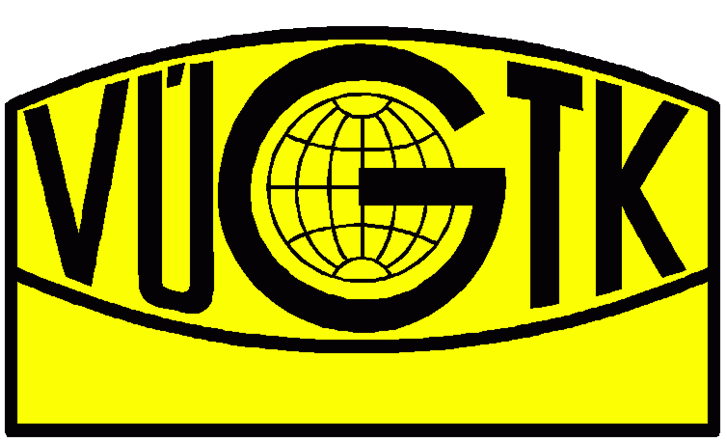 